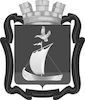 СОВЕТ ДЕПУТАТОВГОРОДСКОГО ПОСЕЛЕНИЯ КАНДАЛАКШАКАНДАЛАКШСКОГО МУНИЦИПАЛЬНОГО РАЙОНАПЯТОГО СОЗЫВАР Е Ш Е Н И Е от 31 мая 2022 года                                                                                                                № 260Отчет главы администрации муниципального образования Кандалакшский район о результатах своей деятельности и деятельности администрации по исполнению переданных полномочий по решению вопросов местного значения городского поселения Кандалакша Кандалакшского района за 2021 год.	В соответствии с Федеральным Законом от 06.10.2003г. №131-ФЗ «Об общих принципах организации местного самоуправления в Российской Федерации»,  Уставом муниципального образования городское поселение Кандалакша Кандалакшского муниципального района Мурманской области, заслушав главу администрации муниципального образования Кандалакшский район и обсудив отчет о результатах своей деятельности и деятельности администрации по исполнению переданных полномочий по решению вопросов местного значения городского поселения Кандалакша Кандалакшского района за 2021 год,Совет депутатов городского поселения КандалакшаКандалакшского муниципального районарешил:      1. Принять к сведению отчет главы администрации муниципального образования Кандалакшский район о результатах  своей деятельности и деятельности администрации по исполнению переданных полномочий по решению вопросов местного значения городского поселения Кандалакша Кандалакшского района за 2021 год  (прилагается);2. Опубликовать настоящее решений в периодическом печатном издании «Информационный бюллетень администрации муниципального образования Кандалакшский район» и разместить на сайте муниципального образования городское поселение Кандалакша Кандалакшского муниципального района. Глава муниципального образования 					               Е.В. КовальчукПриложение к решению Совета депутатов городское поселение Кандалакша Кандалакшского муниципального района от 31.05.2022г. № 260ОТЧЕТглавы администрации муниципального образования Кандалакшский район о результатах своей деятельности и деятельности администрации по исполнению переданных полномочий по решению вопросов местного значения городского поселения Кандалакша Кандалакшского районаза 2021годУважаемые депутаты!В соответствии с Положением о порядке предоставления и рассмотрения ежегодного отчета Главы администрации муниципального образования Кандалакшский муниципальный район Мурманской области о результатах деятельности администрации по решению вопросов местного значения муниципального образования городское поселение Кандалакша Кандалакшского района представляю Вашему вниманию отчет о результатах своей деятельности и деятельности администрации за 2021 год. Основные задачи администрации муниципального образования Кандалакшский район В соответствие с Федеральным законом от 06.10.2003 № 131-ФЗ «Об общих принципах организации местного самоуправления в Российской Федерации» (далее – ФЗ №131), Уставом муниципального образования Кандалакшский муниципальный район Мурманской области, утвержденного решением Совета депутатов муниципального образования Кандалакшский район от 25.11.2021 № 194 (далее – Устав) основные задачи администрации Кандалакшского района вытекают из  перечня вопросов местного значения городского поселения, закрепленных в статье 14 ФЗ №131 и перечня вопросов, связанных с исполнением отдельных государственных полномочий, переданных г.п. Кандалакша в установленном порядке. II. Краткий анализ каждой сферы деятельности администрации муниципального образования Кандалакшский район 2.1. Исполнение бюджета г.п. Кандалакша Основные характеристики бюджета городского поселения утверждены на 2021 год и исполнены за 2021 год в следующих объемах:тыс. руб.ДОХОДЫ  Доходная часть бюджета городского поселения на 2021 год была утверждена в размере 425 316,0 тыс. руб.В процессе исполнения бюджета городского поселения за 2021 год плановые показатели по доходам составили 1 023 582,7 тыс. руб.Увеличение плановых показателей доходной части бюджета городского поселения в целом произошло на 598 266,7 тыс. руб. Структура полученных за 2021 год доходов такова:                                                                                                                                   тыс. руб.Налоговые и неналоговые доходыФактическое поступление налоговых и неналоговых поступлений за 2021 год составило 228 786,3 тыс. руб.  Структура налоговых и неналоговых доходов бюджета городского поселения характеризуется следующими показателями:   тыс. руб.Подробная информация о перечислении безвозмездных поступлений в бюджет городского поселения за 2021 год представлена в следующей таблице:         тыс. руб.РАСХОДЫОбщий объем бюджетных ассигнований, предусмотренных на исполнение полномочий органов местного самоуправления муниципального образования городское поселение Кандалакша на 2021 год, составил 1 052 625,1 тыс. руб., по итогам 2021 года фактически произведены расходы в сумме 811 844,4 тыс. руб. (77,1%).  Расходы бюджета по источникам финансирования представлены в следующей таблице.(тыс. руб.)Расходы бюджета городского поселения в разрезе муниципальных программ (МП) и непрограммной деятельности представлены в следующей таблице.(тыс. руб.)Исполнение бюджета по видам расходов за 2021 год представлено в следующей таблице.   (тыс. руб.)Исполнение бюджета поселения по разделам функциональной классификации расходов за 2021 год представлено в следующей таблице:(тыс. руб.)Исполнение переданных полномочийРасходы бюджета городского поселения за 2021 год на исполнение муниципальным образованием Кандалакшский район полномочий в виде иных межбюджетных трансфертов из бюджета поселения в районный бюджет представлены в следующей таблице:(тыс. руб.)ИСТОЧНИКИ ФИНАНСИРОВАНИЯ ДЕФИЦИТАРазмер дефицита бюджета городского поселения на 2021 год установлен в сумме 32 084,7 тыс. руб.Фактически на 01.01.2022 бюджет городского поселения исполнен с профицитом в размере 28 673,4 тыс. руб. Кредиты от кредитных организаций не привлекались. Бюджетные кредиты погашены в сумме 3 313,5 тыс. руб. согласно графикам.Неиспользованные   остатки   средств    на   едином   счете   бюджета   по   состоянию на 01.01.2022 составили 62 811,5 тыс. руб. (в том числе целевые средства - 159,3 тыс. руб. и средства, не имеющие целевого назначения - 62 652,2 тыс. руб.).МУНИЦИПАЛЬНЫЙ ДОЛГВерхний предел муниципального долга, установленный решением Совета депутатов о бюджете на 2021 год, составляет 82 681,5 тыс. руб.Фактический объем муниципального долга муниципального образования городское поселение Кандалакша Кандалакшского района по состоянию на 01.01.2022 составляет                              82 681,5 тыс. руб., в том числе:1) 21 000,0 тыс. руб. – объем привлеченного в декабре 2015 года бюджетного кредита, полученного в Министерстве финансов Мурманской области в целях внутреннего финансирования дефицита муниципального бюджета и погашения муниципальных долговых обязательств (договор от 24.12.2015 № 14-15);2) 731,5 тыс. руб. - объем привлеченного в декабре 2017 года бюджетного кредита, полученного в Министерстве финансов Мурманской области на частичное финансирование дефицита местного бюджета (договор от 20.12.2017 № 15-17);3) 56 550,0 тыс. руб. - объем привлеченного в октябре 2019 года бюджетного кредита, полученного в Министерстве финансов Мурманской области на погашение муниципальных долговых обязательств в виде обязательств по бюджетным кредитам и кредитам, полученным муниципальным образованием от кредитных организаций (договор от 23.10.2019 № 05-19);4) 4 400,0 тыс. руб. - объем привлеченного в декабре 2019 года бюджетного кредита, полученного в Министерстве финансов Мурманской области на частичное финансирование дефицита местного бюджета (договор от 12.12.2019 № 15-19).ПРОСРОЧЕННАЯ КРЕДИТОРСКАЯ ЗАДОЛЖЕННОСТЬПросроченная кредиторская задолженность бюджета городского поселения по состоянию на 01.01.2022 отсутствует.2.2. Осуществление контроля за исполнением бюджета муниципального района Контрольные мероприятия осуществлялись отделом внутреннего муниципального финансового контроля (ОВМФК)в рамках последующего финансового контроля в соответствии с планом контрольных мероприятий на 2021 год.Внеплановых мероприятий ОВМФК в 2021 году не проводилось.Объем проверенных средств бюджета и средств, предоставленных из бюджета при осуществлении внутреннего муниципального финансового контроля –34 283 025,79 рублей.В рамках проведенных контрольных мероприятий (камеральных проверок)выявленно 57 нарушений. Объектамконтроля направлено1 представление и 2 предписания.Возбуждено 4 дела об административных правонарушениях в отношении объектов контроля (должностных лиц объектов контроля). Размер наложенных на объекты контроля (должностных лиц объектов контроля) штрафов составил  20 200,00 руб.Общая сумма средств, поступившая в бюджет каквозврат средств, использованных не по целевому назначению – 5 336,51 рублей.2.3. Владение, пользование и распоряжение имуществом, находящимся в муниципальной собственности г.п. Кандалакша Получены доходы от продажи муниципального имущества (за исключением земельных участков)– 277 100 руб.Получены доходы от сдачи в аренду муниципального имущества (за исключением земельных участков)– 10 102 400 рубВедётся администрирование оплаты социального найма за жилой фонд. Выставлено 358 претензий по оплате на сумму 5 251 000 рублей.Признано право муниципального образования г.п. Кандалакша на 10 бесхозяйных объектов, поставленных в 2020 году на учет в ЕГРН в качестве бесхозяйных.Поставлено на учет в ЕГРН в качестве бесхозяйных 8 объектов.Принято в муниципальную собственность 3 квартиры, имеющие признаки вымороченного имущества.В государственную собственность Мурманской области было передано 9 объектов муниципальной собственности:- проезжая часть улицы 1-я Линия, протяженностью 1 991,0 м.;- проезжая часть улицы Кандалакшское шоссе, протяженностью 347,0 м.;- автомобильная дорога- автоподъезд к г. Кандалакша, протяженностью 1 129,0 м.;- мост в районе Лесозавода, протяженностью 29 м.;- 5 земельных участков под указанными объектами, общей площадью 56 218,0 кв.м.Заключено 12 договоров аренды муниципального имуществаОказана имущественная поддержка 5 субъектам малого и среднего предпринимательства:1. г. Кандалакша, ул. Первомайская, д. 12;2. г. Кандалакша, ул. Борисова, д. 8;3. г. Кандалакша, ул. Новая, д. 19;4. г. Кандалакша, ул. Аэронавтов, д. 5;5.  г. Кандалакша, Лупче-Савино-2, д. 52;ул. Локомотивная до 1го и 2го Локомотивного переулка2.4. Осуществление мероприятий в области земельных отношенийВ течение года направлено 314 претензий об уплате земельных платежей на сумму 21 424 800 руб. Удовлетворено 117 претензии на сумму 9 611 300 руб.В рамках муниципального земельного контроля:-проведены 22 проверки,-выявлено 4 правонарушения,-оплачено 3 штрафа на сумму 20000 руб.,-привлечено к административной ответственности 2 субъекта проверки за неисполнение предписаний. Разработана новая нормативная система о муниципальном земельном контроле, включая положение, программу профилактики рисков (в связи с общей реформой контроля).Проведено 3 аукциона по продаже права на заключение договоров аренды 8 земельных участков на сумму годового размера арендной платы38 753 620 руб.Выявлено и направлено 9 писем о необходимости оформления прав на земельные участки и оплате неосновательного обогащения на сумму 3 980 430 руб.Оплачено 2 (1-полностью, 1-частично) суммы неосновательного обогащения в размере 210 300 руб.Подготовлено 5 требований для взыскания в судебном порядке неосновательного обогащения в размере 3 311 190 руб.Получены доходы от сдачи в аренду земельных участков в сумме 44 785 400 руб.Получены доходы от земельного налога в сумме 24 358 100 руб.Заключено договоров аренды земельных участков – 172, купли-продажи земельных участков – 104В соответствии со ст. 69.1 Федерального закона от 13.07.2015 № 218-ФЗ "О государственной регистрации недвижимости" проводилась активная работа по выявлению правообладателей ранее учтенных объектов недвижимости.По состоянию на 31.12.2021 выявлено 39 правообладателей, на стадии выявления 50 правообладателей.Осуществляется регулярная помощь гражданам в оформлении прав на земельные участки, а также строений – гаражей способом бесплатной подготовки исковых заявлений в суд. Осуществляется подробное консультирование в целях реализации закона о «гаражной амнистии». Данные мероприятия позволяют увеличить число граждан, регистрирующих права собственности на гаражи и земельные участки2.5. Осуществление градостроительной деятельностиАвтодорожно-пешеходный мост через  р.Колвица в с. КолвицаПродолжилось строительство автодорожно-пешеходного моста. Стоимость завершения работ по строительству моста составляет 14 829,88 тыс. руб. Подрядчиком обеспечен демонтаж плит, приобретение и монтаж новых плит, асфальтирование подъездов, отсыпка откосов, установка ограждений. Старый аварийный мост демонтирован, открыто движение по новому мосту.Улично-дорожная сеть и наружное освещение ИЖС для многодетных семей в микрорайоне Лесозавод в г. Кандалакша Завершен муниципальный контракт на  выполнение работ по строительству улично-дорожной сети для многодетных семей в микрорайоне Лесозавод в г. Кандалакша. Сумма выделенных средств на реализацию указанных мероприятий составила 6 259 809, 06 руб., из них: ОБ – 5 946 818, 6 руб., МБ – 312 990, 46 руб. Ремонт жилых помещенийПроведены работы по ремонту 4 квартир, которые распределены учителям и врачам:г. Кандалакша, ул. Кандалакшское шоссе, д.49. кв.9.г. Кандалакша, ул. Комсомольская, д.12, кв. 14.г. Кандалакша,  ул.Наймушина, д.13, кв. 54.г. Кандалакша,   ул. Борисова, д.10, кв. 111Ремонт помещений для школы боксаЗавершен муниципальный контракт на выполнение работ по ремонту помещения, расположенного по адресу: г. Кандалакша,   ул. Данилова, д.1 – в помещение переехало отделение боксаРазработка проектной документацииОсуществлена разработка проектно-сметной документации объекта капитального строительства «Крытый неотапливаемый хоккейный корт с естественным льдом в г. Кандалакша»2.6. Дорожная деятельность в отношении автомобильных дорог местного значения в границах населенных пунктов г.п. Кандалакша и обеспечение безопасности дорожного движения на них В 2021году с 01 января 2021г. по 31 мая 2021г. обслуживанием дорог, тротуаров, объектов благоустройства занимались подрядные организации ООО «Гарант-Авто» и ООО «Ремдорстрой», в период с 24 августа 2021 г по 31 декабря 2021г. заключены контракты также с ООО «Ремдорстрой» и ООО «Гарант-Авто» по содержанию муниципальных дорог проезжих частей и улиц, тротуаров в г. п. Кандалакша, а именно: в микрорайоне Нива-3, железнодорожном, центральном районах и грунтовых дорог города. На содержание проезжих частей улиц, тротуаров в с. Колвица и в с. Лувеньга заключен контракт с ООО «Тандем». Дополнительно подписан контракт по расчистки от снега и борьбе с зимней скользкостью на внутриквартальных проездах в г. п. Кандалакша с ИП Орловым А.В.Также в 2021 году проведен ремонт дорог общего пользования местного значения на сумму 64 387тыс. руб. из них 52 337 тыс. руб. областного бюджета и 12 049тыс. руб. местного.В рамках подпрограммы «Повышение безопасности дорожного движения и снижение дорожно-транспортного травматизма на территории муниципального образования городское поселение Кандалакша Кандалакшского района» выполнены следующие мероприятия:- установлено около 1270 погонных метров пешеходного ограждения. 1000 мп по ул. Кандалакшское шоссе (Нивская горка), около 240мп по ул. Первомайская (в районе центральной поликлиники) и около 30мп по ул. Спекова.- установлено 8 новых дорожных знаков и один дорожный знак заменен на новый.2.7. Организация электро-, тепло-, газо- и водоснабжения населения, водоотведения, снабжения населения топливом На территории муниципального образования г.п. Кандалакша, в целях своевременной и качественной подготовки объектов жилищно-коммунального хозяйства к работе в отопительный период 2021/2022 годов и в соответствии с постановлением Правительства Мурманской области от 13.04.2021 № 200-ПП «О подготовке объектов жилищно-коммунального хозяйства Мурманской области к работе в отопительный период 2021/2022 года» в администрации муниципального образования Кандалакшский район были изданы соответствующие нормативные документы:- постановление администрации муниципального образования Кандалакшский район от 04.05.2021 № 771 «О подготовке объектов жилищно-коммунального хозяйства муниципального образования Кандалакшский район к работе в отопительный период 2021/2022 года»;- утвержден план мероприятий по подготовке потребителей коммунальных услуг и объектов жилищно-коммунального хозяйствак работе в отопительный период 2021/2022 годов от 12.05.2021;- программа проведения проверки готовности к отопительному периоду 2021/2022 года теплоснабжающих организаций и потребителей тепловой энергии теплопотребляющие установки которых подключены к системе теплоснабжения утверждена распоряжением администрации муниципального образования Кандалакшский район от 01.06.2021 № 408-р.Мероприятия согласно планам по подготовке многоквартирных домов к отопительному периоду выполнены управляющими и обслуживающими организациями на 100 %:- проведен ремонт 3100 кв.м кровель;- заменено 981 п.м сетей отопления;- сетей холодного водоснабжения заменено 389 п.м;- заменено 330 п.м сетей водоотведения;- сетей электроснабжения заменено 375 п.м;- заготовлено песка для обработки придомовых территорий в зимний период 294 куб.м;- подготовлено инвентаря для уборки придомовых территорий 455 ед.Тепло-водоснабжение и водоотведение в 2021 году осуществляли 3 организации, 1 организация водоснабжение, 1 организация водоотведение, 3 теплоснабжающих организации.Запланированные ремонтные и профилактические работы ресурсоснабжающими организациями выполнены на 100 %, подготовлено:- 13 котельных;- 144056 п.м тепловых сетей, в т.ч. заменены 900 п.м;- 128303 п.м водопроводных сетей;- 117121 п.м. канализационных сетей.Теплоснабжающими организациями создан нормативный запас топлива.Комиссией, образованной постановлением администрации муниципального образования Кандалакшский район от 04.05.2021 № 771, в соответствии с Правилами оценки готовности к отопительному периоду, утвержденными приказом Министерства энергетики Российской Федерации от 12.03.2013 № 103, проведена проверка готовности к отопительному периоду 2021/2022 года потребителей тепловой энергии и теплоснабжающих организаций, осуществляющих деятельность на территории муниципального образования:- объекты социально-культурного назначения;- многоквартирные дома;- теплоснабжающие организаций.По результатам проверки всем потребителям тепловой энергии и теплоснабжающим организациям выданы паспорта готовности.По результатам проверки муниципального образованию Кандалакшский район Северо-Западным управлением Ростехнадзора выдан паспорт готовности к отопительному периоду 2021-2022 года № 29-98-64/Пмо от 18.10.2021 года.Отопительный период начат:- в учреждениях образования, здравоохранения и социального обслуживания, культуры, спорта и молодежной политики с 30 августа;- в жилищном фонде с 1 сентября.Отопительный период проходит в штатном режиме. Запас топлива на котельных имеется. Аварийные ситуации отсутствуют. Котельные осуществляют подачу ресурсов в соответствии с температурными графиками.В рамках предоставления субсидии из областного бюджета на подготовку объектов и систем жизнеобеспечения к отопительному периоду 2021/2022 года выполнены работы:- по капитальному ремонту тепловых сетей по ул. Фрунзе в г. Кандалакша протяженностью 702 п.м на сумму 4 887 882, 00 рублей (в т.ч. из областного бюджета 4 643 487,90 рублей, из местного 244 394,10 рублей);- по капитальному ремонту наружных сетей водоснабжения с. Лувеньга протяженностью 798,4 п.м на сумму 2 762 767,20 рублей (в т.ч. из областного бюджета 2 624 628,84 рублей, из местного 138 138,36 рублей).2.8. Создание условий для предоставления транспортных услуг населению и организация транспортного обслуживания населения между поселениями в границах муниципального района и г.п. Кандалакша Организация регулярных пассажирских перевозок на территории поселения осуществляется в соответствии с Федеральным законом Российской Федерации от 13.07.2015 №220-ФЗ «Об организации регулярных перевозок пассажиров и багажа автомобильным транспортом и городским наземным электрическим транспортом в Российской Федерации и о внесении изменений в отдельные законодательные акты Российской Федерации» (далее – Федеральный закон от 13.07.2015 №220-ФЗ).На территории муниципального образования по 31 мая 2021 году транспортное обслуживание населения осуществлялось по установленным 10 маршрутам регулярных пассажирских перевозок по нерегулируемым тарифам (6 – городского сообщения, 4 пригородного сообщения).При этом, регулярные пассажирские перевозки автомобильным транспортом осуществлялись ООО «Гарант-Авто» (маршруты №№ 1-к, 1-а, 4-к, 4-а, 5-к, 5-б, 103-к, 103-а, 106-а, 115-а); Согласно закону Мурманской области № 2549-01-ЗМО от 02.10.2020 года «О перераспределении полномочий по организации регулярных перевозок пассажиров и багажа автомобильным транспортом и городским наземным электрическим транспортом и о внесении изменений в отдельные законодательные акты Мурманской области» с 1 июня 2021 года полномочия по организации регулярных перевозок пассажиров и багажа автомобильным транспортом переданы Министерству транспорта и дорожного хозяйства Мурманской области.2.9. Участие в профилактике терроризма и экстремизма, а также в минимизации и (или) ликвидации последствий проявлений терроризма и экстремизма С целью реализации своих полномочий в сфере профилактики терроризма и экстремизма, а также минимизации и (или) ликвидации последствий проявлений терроризма и экстремизма в границах поселений в муниципальном образовании Кандалакшский район проведены следующие мероприятия:Организован мониторинг политических, социально-экономических и иных процессов способных оказать влияние на ситуацию в области противодействия терроризму на территориях муниципального района, в администрациях городских и сельских поселений назначены должностные лица ответственные за проведение мониторинга. По результатам проведённого анализа вносятся дополнения и изменения в организацию деятельности муниципальной антитеррористической комиссии.             Работа антитеррористической комиссии муниципального образования Кандалакшский район в 2021 году проводилась в соответствии с Планом предупредительно-профилактических мероприятий. Основные мероприятия Плана были направлены на решение вопросов профилактики терроризма, минимизации и (или) ликвидации последствий его проявлений. За истекший период 2021 года на территории Кандалакшского района преступлений террористического характера не зарегистрировано. Проведено – 5 заседаний АТК, из них 1 внеплановое, в ходе которых рассмотрен - 21 вопрос.             На 1 декабря 2021 года секретариатом Комиссии совместно с субъектами антитеррористической деятельности организовано исполнение 48 поручений АТК.В сфере информационно-пропагандистского сопровождения антитеррористической деятельности, в целях разъяснения сущности терроризма, и его общественной опасности, порядка действий населения в случае возникновения террористического акта, соответствующие материалы публиковались в еженедельнике «Нива», на официальном сайте администрации муниципального образования Кандалакшский район. В соответствии с медиапланом на радиостанциях: «Русское радио», «Радио Шансон», «Ретро-FМ», «Европа+» проводится транслировании аудио роликов антитеррористической и антиэкстремистской направленности. Трансляциявидеороликов, направленных на противодействие терроризму, экстремизму и межнациональное согласие ежедневно организована на светодиодном экране, расположенном на центральной площади г. Кандалакша. Изготовлены и направлены для распространения в муниципальных учреждениях образования, культуры, спорта и молодёжной политики наглядные пособия по профилактике и противодействию терроризму и экстремизму (плакаты, буклеты).Смарта по май 2021 года, специально созданной межведомственной комиссией, были проведены обследования 21 муниципальных объектов культуры и молодёжной политики, расположенных на территории Кандалакшского района, на предмет оценки состояния их антитеррористической защищенности. При проведении обследований членами межведомственной комиссии оказывалась методическая помощь руководителям организаций культуры и молодежной политики по вопросам, направленным на организацию и усиление антитеррористической защищенности подведомственных объектов.Устранение выявленных недостатков систематически контролируется.2.10. Участие в предупреждении и ликвидации последствий чрезвычайных ситуаций на территории С целью реализации своих полномочий в сфере предупреждения, ликвидации последствий чрезвычайных ситуаций и обеспечения безопасной жизнедеятельности населения в 2021 году проведено 10 заседаний комиссии по предупреждению и ликвидации чрезвычайных ситуаций и пожарной безопасности (КЧС и ПБ), на которых рассмотрены 17 вопросов.Непосредственное руководство действиями органов управления и сил Кандалакшского звена осуществляет руководитель гражданской обороны – глава администрации муниципального образования Кандалакшского района.Управление мероприятиями по предупреждению и ликвидации ЧС организуется комиссией по предупреждению и ликвидации ЧС и пожарной безопасности муниципального образования через органы управления (комиссии ЧС и ПБ) организаций, ведомств и объектов экономики как с мест постоянного размещения, так и с пунктов управления.Режим функционирования «ЧРЕЗВЫЧАЙНАЯ СИТУАЦИЯ ЛОКАЛЬНОГО ХАРАКТЕРА» в 2021 году вводился один раз – 06.02.2021 года в связи пожаром жилого дома, расположенного по адресу: г. Кандалакша, ул. Спекова, д. 11. В связи с ликвидацией чрезвычайной ситуации, выплатой пострадавшим единовременной материальной помощи, режим функционирования «ЧРЕЗВЫЧАЙНАЯ СИТУАЦИЯ ЛОКАЛЬНОГО ХАРАКТЕРА» был отменен 09.02.2021 года.Режим функционирования «ПОВЫШЕННАЯ ГОТОВНОСТЬ» вводился в 2021 году 2 раза: – 06.12.2021 года в 11.30 в связи с аварией системы теплоснабжения МКД в н.п. Пинозеро. В этот же день в 14.30 в связи с восстановлением теплоснабжения жилого фонда, режим функционирования «ПОВЫШЕННАЯ ГОТОВНОСТЬ» был отменен.- 06.12.2021 года в 14.30 в связи с резким понижением наружного воздуха, режим функционирования «ПОВЫШЕННАЯ ГОТОВНОСТЬ» был введен на территории муниципального образования Кандалакшский район. 10.12.2021 года в связи с повышением температуры наружного воздуха режим функционирования «ПОВЫШЕННАЯ ГОТОВНОСТЬ» на территории Кандалакшского района был отменен.С начала года оперативными дежурными ЕДДС принято от населения 10 268 заявок, в основном коммунального характера (основные вопросы неисправности в системе отопления и электроснабжении), все заявки доведены до соответствующих должностных лиц управляющих компаний, ход работ по устранению неисправностей проконтролирован.Для обеспечения готовности к действиям органов управления, сил и средств, предназначенных и выделяемых для предупреждения и ликвидации чрезвычайных ситуаций, в соответствии с планом основных мероприятий в области ГО, ЧС, пожарной безопасности и безопасности людей на водных объектах на 2021 год, с КЧС и ПБ, эвакуационной комиссией проведены  следующие мероприятия:а) штабные тренировки – одна с КЧС и ПБ и две с эвакуационной комиссией;б) тренировки по оповещению и сбору – однас КЧС и ПБ и две с эвакуационной комиссией;в) тренировки ОДС ГУ МЧС России по Мурманской области с ЕДДС Кандалакшского района - 43 (по 3-4 тренировке в каждом месяце – по темам, реальным для Кандалакшского района: отключение электроэнергии в связи с погодными условиями; паводки; аварии на теплотрассе и котельных; лесные пожары и другие);С органами управления и силами Кандалакшского районного звена РСЧС проведены под руководством ГУ МЧС России по Мурманской области, ГОКУ «Управление по делам ГОЧС и ПБ Мурманской области»:- 17-19 февраля 2021 года командно-штабное учение по теме: «Организация и проведение мероприятий по защите населения, материальных и культурных ценностей в ходе ликвидации чрезвычайных ситуаций природного и техногенного характера. Выполнение мероприятий гражданской обороны»;- 8 апреля 2021 года штабная тренировка по теме «Работа эвакуационных органов Мурманской области по организации эвакуации населения»;- с 13-15 апреля 2021 года командно-штабное учение по теме «Действия органов управления и сил единой государственной системы предупреждения и ликвидации чрезвычайных ситуаций по отработке вопросов, связанных с обеспечением безопасного пропуска весеннего половодья и паводков, а также с защитой населенных пунктов, объектов экономики и социальной инфраструктуры от природных пожаров»;- с 6 октября 2021 года штабная тренировка по гражданской обороне по теме «Организация и ведение гражданской обороны на территории Российской Федерации».Всего в учениях и тренировках в 2021 году приняло участие 198 чел.2.11. Организация и осуществление мероприятий по территориальной обороне и гражданской обороне, защите населения и территории муниципального районаВ целях реализации полномочий по осуществлению гражданской обороны в пределах границ муниципальных образований проведены следующие мероприятия:Уточнены следующие документы:- план рассредоточения населения, материальных и культурных ценностей, приема, размещения и первоочередного жизнеобеспечения эвакуируемого и рассредоточиваемого населения;- план действий по предупреждению и ликвидации чрезвычайных ситуаций;- план первоочередного жизнеобеспечения населения, эвакуируемого из 30 км зоны радиоактивного заражения (загрязнения) в случае аварии на Кольской АЭС;- план приема и размещения эваконаселения из  зоны в случае аварии на Кольской АЭС.Переработаны и утверждены: - план гражданской обороны муниципального образования;- план приведения в готовность гражданской обороны.Постановлением главы администрации № 1072 от 05.09.2018 утверждено положение об организации работы по выписке ордеров на занятие помещений для размещения населения подлежащего эвакуации. По заявкам руководителей организаций, проведен расчет размещения эвакуируемого населения на территорию города Кандалакша, в соответствии с решением СЗ от 26.09.2018 № 5 выписаны ордера для размещения эвакуируемого населения и материальных ценностей.В рамках построения АПК «Безопасный город» создана и введена в эксплуатацию муниципальная автоматизированная система централизованного оповещения (МАСЦО) населения.Проводится комплекс мероприятий по поддержанию технических средств оповещения муниципальной системы оповещения населения в работоспособном состоянии и содержатся каналы связи. Ежедневное техническое обслуживание (ЕТО) и техническое обслуживание № 1 (ТО-1) муниципальной автоматизированной системы централизованного оповещения проводят оперативные дежурные ЕДДС и специалисты МБУ «Кандалакшское управление по делам ГО и ЧС». Уровень квалификации работников, выполняющих техническое обслуживание ТО-1 технических средств оповещения муниципальной автоматизированной системы централизованного оповещения населения, подтвержден свидетельствами АО «Радиокоммуникационнная компания-Вологда» от 30.09.2021.Для проведения технического обслуживания № 2 (ТО-2) в 2021 году был заключен контракт на выполнение работ по эксплуатационно-техническому обслуживанию муниципальной автоматизированной системы централизованного оповещения населения с ПАО «Ростелеком». Годовое техническое обслуживание в соответствии с контрактом проведено до 30.11.2021.При проведении ТО-2 выполнены все работы, согласно регламенту, а также работы по восстановлению работоспособности технических средств оповещения после отказов и повреждений путем замены и восстановления отдельных составных блоков. Для восстановления работоспособности технических средств оповещения и проведения текущего ремонта были приобретены одиночные и групповые комплекты запасных частей. ЕТО, ТО-1 и ТО-2 проводятся с периодичностью, установленной эксплуатационно-технической документацией на технические средства оповещения. В 2021 году проведены 2 плановые комплексные проверки технического состояния региональной автоматизированной системы централизованного оповещения населения.Разработан паспорт действующей (в промышленной эксплуатации) муниципальной системы оповещения.В рамках выполнения мероприятий по созданию Системы – 112 на территории муниципального образования проведены испытания Системы-112. Система принята в постоянную эксплуатацию.В течение года по Системы 112 принято более 22 200 вызовов.Дополнительно специалистамиЕДДС осваивается и используется информационно-справочный ресурс для обнаружения очагов возгорания «Термоточки».По реализации проекта АПК «Безопасный город» организованы каналы связи, установлено оборудование и рабочие места в помещении ЕДДС.Осуществляется обслуживание муниципальной системы видеонаблюдения, являющейся сегментом проекта АПК «Безопасный город» с организацией каналов связи до оконечных устройств в рамках программы «Обеспечения общественного порядка и безопасности населения в муниципальном образовании.Администрация муниципального образования Кандалакшский район заключила соглашения о взаимодействии по обеспечению передачи сигналов оповещения и (или) экстренной информации по сетям операторов подвижной радиотелефонной связи с ПАО «ВымпелКом», ПАО «МегаФон», ПАО «МТС», Мурманским филиалом ООО «Т2 Мобайл».Полномочиями по взаимодействию с операторами связи по обеспечению передачи сигналов оповещения и (или) экстренной информации о возникающих опасностях, о правилах поведения населения и необходимости проведения мероприятий по защите при угрозе возникновения или возникновении чрезвычайных ситуаций природного и техногенного характера, а также при ведении военных действий или вследствие этих действий наделили оперативных дежурных ЕДДС.Важное место в деятельности муниципального образования занимает подготовка должностных лиц и населения в области гражданской обороны и защите населения и территорий от ЧС. На курсах гражданской обороны в текущем году подготовлено по 10 программам профессиональной подготовки:На курсах гражданской обороны подготовлено по 10 программам подготовки:- 15672 работников организаций;- 263 должностных лиц и специалистов ГО и РСЧС;- 1200 человек (неработающее население);- 1690 учеников школ и студентов учреждений начального профессионального образования.Сотрудники курсов ГО в течение 2021 года регулярно выезжали в организации города на занятия и учения в целях осуществления организационно – методического руководства, оказания   помощи и проведения занятий. Кроме того, на курсах ГО проходят обучение должностные лица по ГО и ЧС с использованием дистанционных технологий.В 2021 году существенно обновлена учебно-материальная база курсов ГО. В дополнение к имеющимся средствам обучения приобретены:- визуальные средства обучения – стенды и плакаты на различные тематики по ГО и защите от ЧС;- технические средства обучения – приборы дозиметрического контроля, фильтрующие средства индивидуальной защиты органов дыхания (респираторы, противогазы), фильтрующие и изолирующие средства защиты кожи (костюмы), медицинские средства индивидуальной защиты (медицинские аптечки, транспортные шины, изотермические одеяла, складные носилки), средства противопожарной защиты - пожарные огнетушители, самоспасатели, средства тушения и приборы противопожарной защиты, робот-тренажер для отработки практических навыков по оказанию первой помощи взрослому человеку и ребенку (проведение сердечно-легочной реанимации, оказания первой необходимой помощи человеку при получении травм), манекены для демонстрации средств ГО и выставочное оборудование.	В целях снижения избыточных требований к содержанию убежищ и ПРУ, в которых в соответствии с законодательными и иными нормативными правовыми актами отсутствует потребность проведена работа по подготовкесведений о защитных сооружениях гражданской обороны муниципального образования, подлежащих исключению из журналов ЗС ГО (28 ЗСГО)(информация направлена в ГУ МЧС России по Мурманской области). По итогам работы 2 ЗСГО переведены в укрытия, 2 переведены на эксплуатацию в качестве укрытия.  2.12. Осуществление мероприятий по обеспечению безопасности людей на водных объектах, охране их жизни и здоровья В целях реализации полномочий по осуществлению мероприятий по обеспечению безопасности людей на водных объектах, охране их жизни и здоровья разработаны, приняты и реализованы все рекомендованные МЧС России нормативно-правовые акты.В целях предотвращения несчастных случаев на водных объектах проведены следующие мероприятия:Совместно с инспекторами ГИМС МЧС проводилась работа по выявлению несанкционированных мест массового выхода людей на лед, необорудованных мест массового отдыха людей у водоемов в летний период.Согласно требованиям Правил охраны жизни людей на водных объектах Мурманской области (постановление Правительства Мурманской области от 23.10.2019 № 478-ПП) установлены знаки безопасности:* в летний период – 30 знаков * в осенний период – 41 знакДополнительно, в целях предотвращения несчастных случаев с людьми в приливно-отливных зонах Кандалакшского залива изготовлены и установлены знаки безопасности на Каменном лабиринте Вавилон (губа Малая Питкуля Кандалакшского залива), на берегу пос. Лесозавод (губа Лупче Кандалакшского залива).Восстановлены 3 металлических столба для знаков безопасности на воде.В образовательные организации и администрации поселений Кандалакшского района направлены информационные материалы, памятки о правилах безопасного поведения на водных объектах.На радиостанциях «Русское радио», «Радио Шансон», «Ретро-FМ», «Европа+» транслируются аудиоролики о необходимости соблюдать правила безопасности на водоемах. Количество трансляций аудиороликов составило – 1428 раз.Для информирования населения в местах массового пребывания людей используются световой стенд (лайтпостер) и светодиодный экран.Для просвещения в области безопасности на водных объектах, повышения уровня знаний изготовлены и распространены памятки и календари профилактического характера.На курсах гражданской обороны проводится обучение работающего и неработающего населения по вопросам обеспечения безопасности на водных объектах.Информация о правилах безопасного поведения на водоемах регулярно обновляется на сайте администрации Кандалакшского района.В рамках проведения профилактических акции «Безопасный лед» и «Вода – безопасная территория» в образовательных организациях, подведомственных учреждениях проведены мероприятия, в том числе: занятия, беседы, классные часы о безопасности на водных объектах, просмотр видеороликов. Наглядная информация для детей и взрослых размещена на информационных стендах и сайтах организаций.В городском поселение Кандалакша утвержден перечень мест массового отдыха людей на территории вблизи водных объектов (район гостиницы «Сполохи», территория Монастырского наволока). В местах отдыха проводятся работы по содержанию и благоустройству.Для оборудования временных спасательных постов в местах массового скопления людей на водных объектах в летнее и зимнее время администрация Кандалакшского района располагает оборудованием и снаряжением (моторная лодка, снегоход, эхолот, спасательные жилеты).В 2021 году вопрос о безопасности людей на водных объектах рассматривался на заседаниях КЧС и ПБ муниципального образования Кандалакшский район.В 2021 году на воде погибло 2 человека, из них: 1 провалился под лед на мотобуксировщике, 1 - запутался в сетке.Еще 1 мужчина пропал на водоемах, поиск результатов не дал.Статистические данные свидетельствуют о том, что гибнут чаще всего те, кто игнорирует правила безопасности.2.13. Создание, содержание и организация деятельности аварийно-спасательных служб и (или) аварийно-спасательных формирований на территории г.п. Кандалакша В соответствии с Федеральным законом от 06.10.2003 № 131-ФЗ «Об общих принципах организации местного самоуправления в Российской Федерации» к вопросам местного значения городских поселений относится создание, содержание и организация деятельности аварийно-спасательных служб и (или) аварийно-спасательных формирований (далее - АСС) на территории поселения. Создание районом АСС, исходя из минимальной численности работников АСС и минимального количества оборудования и снаряжения, потребует, ориентировочно, 44 224 000 рублей.По причине недостаточности средств бюджета муниципальное аварийно-спасательное формирование в муниципальном образовании отсутствует.2.14. Создание условий для обеспечения поселений, входящих в состав муниципального района, услугами связи, общественного питания, торговли и бытового обслуживания, содействие развитию малого и среднего предпринимательства, создание условий для развития туризма В рамках исполнения данных полномочий администрацией муниципального образования Кандалакшский район работа велась по следующим направлениям.Поддержкамалого и среднегопредпринимательства- организованы тренинг-курсы для начинающих индивидуальных предпринимателей и граждан, желающих открыть собственное дело. В 2021 году по итогам обучения сертификаты о прохождении тренинг-курса «Начинающий предприниматель» получили 7 человек.- в рамках Конкурса бизнес-планов начинающих субъектов малого и среднего предпринимательства на 2021 год предоставлены 3 субсидии (гранта) по 500 000 руб. на каждого победителя. Всепобедители – представителитуристическойсферы:ИП Шевцов А.С. – туристический проект «Заповедный край»;ИП Ефимюк С.Б. – «глэмпинг ЛувеньгаVillage»;ИП Тимофеев Я.С. – проект «Кандалакша – дикий отдых» (организация сезонного глэмпинга на ул. Шпальная).- в рамках Конкурса по благоустройству территории, прилегающей к месту осуществления предпринимательской деятельности предоставлены гранты в размере 100,0 тыс.руб. 3 предпринимателям на новогоднее оформление объектов (гостиница «Беломорье» (ООО «ГТК «Беломорье»), мини-отель Скандинавия (ООО «Развитие) и кафе «Jagger» (ИП Макар Ю.А.).- с целью поддержки и развития предпринимателей и самозанятых северян в Кандалакше 28 июня 2021 года начал работу филиал центра «Мой бизнес». В данном центре, помимо консультаций о существующих мерах государственной финансовой и нефинансовой поддержки, также проводятся обучающие семинары и встречи с предпринимателями и инвесторами.Так, 13.08.2021 в Центре «Мой бизнес» состоялся выездной форум «День Арктического инвестора». Опытом в вопросе реализации инвестиционных проектов с государственной поддержкой поделились представители компаний – резидентов АЗ РФ: «Норд Стар» с проектом «Витино: морской порт и нефтебаза» и «Развитие» с проектом в сфере гостиничного бизнеса.07.09.2021 состоялась встреча представителей турбизнеса с руководством Кандалакшского района, в ходе которой обсуждались основные проблемы и направления   развития туризма в Кандалакшском районе.09.09.2021 прошёл бесплатный тренинг для предпринимателей "Финансовая поддержка" в ходе которого участников информировали о существующих мерах финансовой поддержки предпринимателей, а также об основных условиях и принципах её получения.01.10.2021 проведена экскурсия по центру «Мой бизнес» Кандалакша для участников президентского гранта «Знаю! Буду!» (воспитанников детской деревни SOS), рассказ о деятельности Центра и мерах поддержки бизнеса.07.10.2021 проведена презентация бизнес-проектов воспитанниками Детской деревни SOS Кандалакша «Ярмарка профессий - бизнес». Проекты-победители поехали на защиту в Мурманск на областной уровень.С 01 по 03 ноября прошло обучающее мероприятие для детей в возрасте от 14 до 18 лет «Детская предпринимательская смена». Участники мероприятия узнали, что такое предпринимательский проект и как его разработать, что такое целевая аудитория и как с ней разговаривать, разработали собственные проектные идеи и провели защиту проектов.2. Создание условий для развития торговли- В целях пропаганды и популяризации предпринимательской деятельности 28 и 29 августа 2021 года на центральной площади проведено городское массовое мероприятие сельскохозяйственная выставка-продажа «Золотая осень – 2021». Для участия в мероприятии было подано около 30 заявок от садоводов, огородников, фермеров и владельцев личных подсобных хозяйств, в том числе представителей Мурманской области, местных садоводов-любителей со своей продукцией. В широком ассортименте на выставке были представлены самые разнообразные товары: мед, мясная и рыбная продукция, саженцы цветов и кустарников, овощи и зелень.Традиционно в рамках выставки-продажи 28 августа в целях активизации творческой деятельности кандалакшан, предоставления возможности коллективам и отдельным гражданам реализовать свой творческий потенциал, проводился конкурс «Чудо северной природы».  Конкурс позволил гражданам, ведущим приусадебное, садовое или огородное хозяйство, поделиться опытом работы и дал возможность установления тесных контактов между жителями, занимающимися огородничеством, садоводством и цветоводством.Конкурс проводился в следующих номинациях:«Дачная композиция» - на лучшую композицию, отражающую многообразие овощей, фруктов и ягод, выращенных на приусадебном участке (победители  -Рябый П.И./ Рябая Г.Л.); «Необычный урожай» - на самый оригинальный овощ или фрукт, имеющий необычную и забавную форму, либо необычный для выращивания в данной климатической зоне (победитель - Валетова Г.И.);«Цветочный хоровод» - на интересную, оригинальную композицию из цветов (победитель - Колегова Е.И.).Всем участникам конкурса были вручены благодарственные письма и подарочные сертификаты.- 25 сентября 2021 Кандалакшу посетила мобильная ярмарка «Наша рыба». Жители города смогли приобрести рыбу и морепродукты по ценам на 25 - 30% ниже рыночных. В 4-х фудтраках были представлены разные морепродукты: охлажденная, мороженая, копченая рыба, пресервы, морепродукты.3. Предоставление муниципальных преференций.В соответствии с Порядком предоставления льгот по арендной плате за пользование земельными участками, государственная собственность на которые не разграничена, на территории Кандалакшского района предоставлена муниципальные преференции в виде льготы по арендной плате на 2022 год ИП Скопинову А.В. в сумме 57,2 тыс. рублей (цель предоставления преференции – развитие физической культуры и спорта)4.  Совершенствование налогового регулированияВ целях поддержки предпринимательской деятельности в Арктической зоне Российской Федерации в 2021 году введена новая льгота по налогу на имущество физических лиц индивидуальным предпринимателям, получившим статус резидента Арктической зоны Российской Федерации в соответствии с Федеральным законом от 13.07.2020 № 193-ФЗ «О государственной поддержке предпринимательской деятельности в Арктической зоне Российской Федерации», в отношении имущества, созданного, приобретенного в собственность в течение срока действия соглашений об осуществлении инвестиционной деятельности в Арктической зоне Российской Федерации:- в размере подлежащей уплате налогоплательщиком суммы налога в отношении объекта налогообложения, находящегося в собственности налогоплательщика, на срок, составляющий пять лет, с 1-го числа месяца, в котором произошло возникновение права собственности на созданное, приобретенное в собственность имущество;- в размере 50 процентов от суммы налога, подлежащей уплате в течение последующих пяти лет с месяца, следующего за месяцем, в котором прекратила действие налоговая льгота, установленная предыдущим абзацем.Также в 2021 году введена новая льгота для категории плательщиков земельного налога - казенных учреждений – в отношении земельных участков, предоставленных для строительства дорог, обслуживания автостоянок.5. Развитие туризма и улучшение инвестиционного климатаОдним из основных инструментов по созданию новых перспектив развития и улучшения инвестиционного климата на территории Кандалакшского района является развитие туризма.В 2021 году в Кандалакше открылись 3новых объекта размещения:- дом-кабина«Arctic cabins White sea»;- отель KANDATUNTURI»;- гостевойдомKelohouseвс. Лувеньга.Продолжалась работа по развитию и продвижению туристско-рекреационного кластера «Беломорье». В 2021 году к ТРК «Беломорье» присоединились 4 участника (ИП Иванов И.А., ИП Ленская А.А., ИП Шевцов А.С., ООО «Интехсервис»). Следует отметить, что в 2021 году 6 участников ТРК "Беломорье" Кандалакшского района получили финансовую поддержку Центра кластерного развития в размере 227,6 тыс. руб.на услуги по проведению классификации средств размещения, а также позиционирование и продвижение проектов.С целью увеличения туристического потока и продвижения территории ведется планомерная работа по продвижению муниципального образования  в электронных информационных ресурсах: обновляется раздел «Туризм» на сайте администрации, наполняется туристический портал Мурманской области, в который добавляются объекты, расположенные в Кандалакше. Среди направлений для развития одним из самых перспективных продолжает оставаться водный туризм. Совместно с Комитетом по туризму Мурманской области были подготовлены предложения по развитию круизного туризма на Белом море в г. Кандалакша.В Кандалакше продолжает развиваться яхтенный туризм и парусный спорт. 02 июля 2021 года совместно с Кандалакшским яхт-клубом проведен этап «Паруса Кандалакши» Межрегиональной регаты крейсерских яхт «Кубок Кандалакшского залива». В соревновании приняло участие 13 экипажей из Архангельской области, Карелии и Мурманской области. Яхты соревновались в пяти зачетных группах: Крейсерские яхты ORC, Тонники, Полутонники, Четвертьтонники  иМинитонники.2.15. Обеспечение первичных мер пожарной безопасности в границах населенных пунктов муниципального образования В целях предупреждения возникновения пожаров и повышения пожарной безопасности на территории муниципального образования Кандалакшский район в 2021 году принято 10 НПА. На заседании КЧС рассмотрены вопросы по реализации комплекса профилактических мер, направленных на недопущение обострения обстановки, связанной с пожарами.В общеобразовательных учреждениях и учреждениях дополнительного образованияпроведены тематические занятия на тему сбережения лесов, охраны их от пожаров и бережного отношения к природе, предупреждению возгорания сухой травы, действия в случае возникновения пожара.Для освещения вопросов пожарной безопасности и проведения противопожарной пропаганды:- в эфире  телеканала, ООО «АИР ТВ-4» «ТНТ-Кандалакша» организована трансляция видеороликов «Берегите лес от пожаров» и «О соблюдении мер пожарной безопасности в СОТ» (140 раз), а также трансляция аудиороликов о запрете сжигания сухой растительности в количестве 735 раз, о соблюдении правил пожарной безопасности в новогодние праздники в количестве 244 раз на радио «Радио Шансон», «Русское радио» и «Ретро-FM»;- в эфире телеканала «Народное ТВ Кандалакша» организована трансляция видеороликов «О соблюдении мер пожарной безопасности при пользовании гражданами пиротехнических изделий», «О мерах пожарной безопасности при эксплуатации электрических приборов», «О соблюдение правил пожарной безопасности в новогодние праздники» в количестве 65 раз;- в управляющие компании и ТСЖ направлены для размещения на информационных досках памятки по действиям населения при лесном пожаре, по соблюдению правил пожарной безопасности в быту и календари профилактического характера;- в Управление образования для информирования детей школьного и дошкольного возрастов по пожарной безопасности направлены закладки «Соблюдай правила пожарной безопасности» (4 вида).            Для принятия мер в случаи возникновения пожара девять садоводческих (дачных и огороднических) некоммерческих товариществ обеспечены пожарными мотопомпами.              На территории муниципального образования населенных пунктов, подверженных угрозе распространения лесных пожаров не имеется.2.16. Исполнение части полномочий по организация библиотечного обслуживания населения, комплектование и обеспечение сохранности библиотечных фондов библиотек поселения Полномочия по библиотечному обслуживанию жителей городского поселения Кандалакша, включая н.п. Белое море, н.п. Нивский, с. Лувенга в 2021 году были реализованы путем организации деятельности 9 библиотек МБУ «Кандалакшская ЦБС». По состоянию на 01 января 2022 года общий фонд библиотек составил 225 032 единиц хранения, количество пользователей - 13466 человек, книговыдача – 164 747экземпляров. В 2021 году книжный фонд Кандалакшской ЦБС пополнился на 7 411 экземпляров.Проведена плановая работа по подключению библиотек городского поселения Кандалакша к федеральной государственной информационной системе «Национальная электронная библиотека» городской библиотеки № 2 и городской библиотеки № 3. Библиотеки Кандалакшской централизованной библиотечной системы принимают участие в реализации областных корпоративных проектах «Сводный каталог подписки на периодические издания библиотек Мурманской области», «Сводный электронный краеведческий каталог «Мурманская область», «Сводный электронный каталог библиотек Мурманской области». В 2021 году специалистами библиотек МБУ «Кандалакшская ЦБС» было проведено 1259 культурно-массовых мероприятия различной тематики. Среди наиболее важных и значимых из них можно выделить следующие: - Автобусные экскурсии «Кандалакша прифронтовая»;- Поэтический поединок «Саша vs Маша» (более 4000 просмотров); - Арт-площадка «2021 секунда поэзии», посвящённая Дню славянской культуры и письменности;- Поэтическая площадка «Отсюда начинается «Россия».В условиях действия ограничительных мероприятий была проведена большая работа по актуализации библиотечного фонда МБУ «Кандалакшская ЦБС».В 2021 году был завершен ремонт городской библиотеки № 3, объем средств областного бюджета составил 6 690 685,15 руб., местного бюджета – 352 141,63 руб. Также муниципальное бюджетное учреждение «Кандалакшская централизованная библиотечная система» приняло участие в конкурсе на создание модельных муниципальных библиотек за счет средств резервного фонда Правительства Российской Федерации. 10 декабря на базе городской библиотеки № 3 открылась модельная библиотека. Она стала центром притяжения для кандалакшан благодаря современному техническому оснащению и новому семейному пространству, которое оборудовано мебелью с учетом возрастных особенностей детей, пеленальным столом, стульями для кормления и доской для рисования песком. Для читателей с ограниченными возможностями здоровья и маломобильных групп населения посещение библиотеки стало более комфортным. Объем средств федерального бюджета на создание модельной библиотеки составил 5 000 000 руб. 2.17. Исполнение части полномочий по созданию условий для организации досуга и обеспечения жителей поселения услугами организаций культуры Данные полномочия осуществлялись путем организации деятельности следующих учреждений культуры: 1. МБУ ДК «Металлург», филиалами которого в 2021 году являлись 3 сельских Дома культуры (с. Лувеньга; н.п. Нивский; н.п. Белое Море), а также городской культурный центр «Нива». 2. МБУ «Кандалакшская централизованная библиотечная система», объединяющая 9 библиотек;3. МБУ «Музей истории города Кандалакша».Как и в 2020 году, в 2021 вопрос адаптации к изменениям в работе, связанной с ограничениями в условиях распространения новой коронавирусной инфекции, был актуален. Пандемия оказала серьезное воздействие на культурную сферу. Были отменено или перенесено в режим онлайн большое количество мероприятий.Базовым учреждением по созданию условий для организации досуга жителей поселения является муниципальное бюджетное учреждение «Дворец культуры «Металлург». В 66 творческих коллективах и клубных формированиях Дворца культуры занимаются 1278 человек. Всего в 2021 году специалисты Дворца культуры провели 1460 культурно-массовых мероприятий, участниками которых стали 166 369 человек. Наиболее значимые из них:- реализация проекта «Большой семейный праздник «День рождения Деда Мороза», ставшего победителем областного конкурса лучших практик работы с семьёй «Семейный Апгрейд» в 2020 году;- мероприятие «Митинг «Никто не создан для войны», посвященный Дню памяти о россиянах, исполнявших служебный долг за пределами Отечества;- городской торжественный вечер «Ратная слава Отечества», посвящённый празднованию Дня защитника Отечества;- обрядовый праздник «Масленица»;- открытый городской конкурс для девочек «Жемчужинка»;- открытый городской патриотический фестиваль-конкурс творчества «Кольская волна»;- открытый городской конкурс танца «Таланты Кольского края»;- городской торжественный вечер-концерт «Этот мир добыт немыслимой ценой»; - мероприятие «Торжественный митинг «Подвиг твой бессмертен»;- массовое гулянье «Великий день – Великая Победа!»;- концерт «Славься, Мурманская область!» творческих коллективов ДК «Металлург»;-  открытый городской фестиваль «Байки Красавицы Канды»;- праздники открытия городских елок;- новогодняя онлайн-программа «Примите наши поздравления» в формате «Голубого огонька» с участием руководителей района, города, организаций и учреждения Кандалакшского района, творческих коллективов;- открытый городской онлайн-фестиваль «Музыкальная ярмарка» в рамках Всероссийской акции «Ночь искусств», посвященной Дню народного единства.Музей истории города Кандалакша, обеспечивая сохранность фондовых материалов, принимает активное участие в культурной жизни города: поддерживает городские массовые мероприятия тематическими выставками, реализует музейные проекты, организует тематические и творческие мероприятия для жителей и гостей города, участвует во всероссийских Акциях, ведет проектную деятельность. В 2021 году специалистами музея истории города Кандалакша реализовано 39 выставочных проектов. За отчетный год экспозиции музея посетили более 23 000 человек. В 2021 году сотрудниками музея проведена значимая работа по сверкам списков погибших на Кандалакшском направлении в годы Великой Отечественной войны для увековечивания на мемориалах воинских захоронений, которые были отремонтированы в рамках реализации мероприятий федеральной целевой программы «Увековечивание памяти погибших при Защите Отечества на 2019-2024 годы».В 2021 году муниципальному образованию Кандалакшский район была выделена субсидия на реализацию мероприятий, направленных на увековечение памяти погибших при защите Отечества. В рамках реализации вышеуказанных мероприятий был проведен ремонт и благоустройство территории трех воинских захоронений:- воинское захоронение умерших от тяжелых ранений в 25-ом хирургическом госпитале;- воинское захоронение погибших в годы Великой Отечественной войны 1941-1944 гг (н.п. Зареченск, ул. Кумская);- воинском кладбище летчиков (братская могила и пять одиночных могил) Мурманская область, Кандалакшский район, н.п.Белое Море.2.18. Содержание мест захоронения, организация ритуальных услуг Выполнение работ по содержанию кладбищ (земельных участков, отведенных под захоронение), мест захоронений в 2021 году, находящихся на территории муниципального образования городское поселение Кандалакша Кандалакшского района возложено на МКУ «Комплексное обслуживание». В целяхисполнения полномочий проводятся работы по содержания 8 кладбищ, находящихся в различных районах городского поселения Кандалакша Кандалакшского района. В рамках мероприятий по содержанию кладбищ, в летний период,  производились грейдеровка дорог, регулярный вывоз мусора с контейнерных площадок, в соответствии с графиком. В зимний период производилась работа по прочистке дорог от снега, как на самих кладбищах, так и подъездных путях к кладбищам. За время обслуживания и содержания кладбищ в летний период ликвидировано более 25 несанкционированных свалок.В 2021 году заключен муниципальный контракт на содержание и обслуживание кладбищ на сумму 2193,00 тыс.руб.2.19. Исполнение части полномочий по организации строительства, создание условий для жилищного строительства, осуществление муниципального жилищного контроля Жилищные полномочияВ 2021 году:- Предоставлено 6 жилых помещений специализированного жилого фонда (служебного) для учителей и членов их семей (для 15 человек).- Предоставлено 6 жилых помещений специализированного жилого фонда (служебного) для врачей и членов их семей (для 16 человек).- Признаны нуждающимися в улучшении жилищных условий 12 семей (42 человека) для участия в муниципальной программе «Обеспечение жильем отдельных категорий граждан Кандалакшского района»).- Принято на учет признанных в качестве нуждающихся в жилых помещениях по договору социального найма 6 семей (29 человек).- Предоставлено 22 жилых помещения в рамках социального найма (41 человек).- В частную собственность граждан (в рамках закона РФ от 04.07.1991 № 1541-1 «О приватизации жилищного фонда в Российской Федерации») передано 80 квартир. Расселение аварийного фондаПроделан большой объем работы по расселению граждан из аварийного жилья:1) В рамках адресной региональной программы «Переселение граждан из аварийного жилищного фонда Мурманской области» на 2019-2025 годы» расселено 180 человек из 96 квартир общей площадью 4 352,0 кв.м. (объем затраченных средств – 104 115 248,06 рублей), расселение осуществлялось из следующих домов по адресам - ул. Шевчука, д. 8;ул. 3-я Линия, д. 9, д. 13д., д. 15, д. 53;ул.Первомайская, д. 6, д. 62;ул. Партизанская, д. 20а, д. 28, д. 26;ул. Кировская, д. 13;ул. Школьный проезд, д. 5, д. 14;ул. Чкалова, д. 27;ул.Кондрашкин, д. 14;2)Расселены аварийные дома вне региональной программы, за счет различных источников финансирования, общее число расселенных таким образом жилых помещений 28 квартир на сумму 29 834 762,76 руб.Расселение осуществлялось из следующих домов:- Спекова, д.11 – 11 квартир на сумму 9 726 694 руб. (за счет областной субсидии);- Пролетарская, д.22 – 5квартир на сумму 5 031 513,36 руб. (за счет местного бюджета);- Первомайская, д.85 – 9квартир на сумму 11 995 265,4 руб. (за счет местного бюджета);- Первомайская, д.87 – 3 квартиры на сумму 3 081 290 руб. (за счет средств ОАО «РЖД»);В течение года за счет областной субсидии и средст местного бюджета снесено 8 ранее расселенных многоквартирных жилых домов (ул. Первомайская, д.56;ул. Полярные Зори, д.24;ул. Кандалакшское шоссе, д.36/1;ул. Новая, д.15;ул. 1-я Линия, д.11;ул. 1-я Линия, д.15;ул. Новая, д.5;ул. Фрунзе, д.12). Общее количество заключенных соглашений о выкупе жилых помещений из аварийного жилья составило - 103 соглашения на сумму114 189 952, 57 рублейОбеспечена консервация 7 расселенных многоквартирных жилых домов: н.п. Нивский, ул.Кондрашкина,15, н.п. Зареченск, ул. Кондопожская, 10, г. Кандалакша, ул. Шевчука, 8; ул.Кировская,13; Школьный проезд,5, ул. Первомайская,85, ул.3-я Линия,15В целях последующего сноса аварийных капитальных объектов разработано 23 проекта организации работ по сносу аварийных объектов, средства на их снос будут запрашиваться в Минстрое Мурманской области.  Благоустройство общественных территорийВ 2021 году выполнен ряд работ по благоустройству общественных территорий, а именно:- Благоустройство сквера по ул. Первомайская в г. Кандалакша. Стоимость работ составила 1 512 839,00 рублей. Выполнены работы по укладке тротуарной плитки, ремонту подпорной стенки, замене опоры освещения, замене бортового камня, установке скамеек и урн. -  Благоустройство ул. Кировская аллея 4, 5 этап. Стоимость работ – 10 438 684,26 рублей. Выполнены работы по замене асфальтового покрытия тротуаров с обеих сторон ул. Кировская аллея, установке новых остановок, установке дорожных знаков, нанесение дорожной разметки. - Благоустройство ул. Кировская аллея (продолжение). Стоимость работ – 5189 160,17 рублей. Выполнены работы по укладке резиновой плитки на детской площадке, асфальтированию площадки за ДК «Металлург», озеленению территории, установке малых архитектурных форм. - Благоустройство 1-го этапа сквера по ул. Первомайская, д. 34 на территории, прилегающей к памятнику «Воинам интернационалистам». Стоимость работ – 2000 000 рублей. Выполнены работы по устройству лестниц и пандуса, укладке тротуарной плитки, установке информационных табличек, озеленению территории.- Заключен контракт на продолжение благоустройства центральной части Кировская аллея за счёт средств РУСАЛа (заключено соглашение о предоставлении безвозмездной помощи муниципалитету «РУСАЛом» на сумму 12 млн), реализация в июле 2022.-  Благоустройство центральной площади, в т.ч. изготовление и установка бронзовой скульптуры Святому Феодориту Кольскому.- Благоустройство объекта: «Город у Белого моря. Набережная вдоль ул. Рыбацкая в г. Кандалакша»(процентная готовность 78 %).-Разработка проектно-сметной документации по объекту «Благоустройство сквера у фонтана по ул. Первомайская в г. Кандалакша», контракт будет заключен в апреле 2022 года. -Разработка технического решения на благоустройство места гнездования птиц по объекту «Город у Белого моря. Набережная вдоль ул. Рыбацкая в г. Кандалакша».- Монтаж системы видеонаблюдения на Речной набережной.В период с 01.01.2021 по 31.07.2021 сектором муниципального жилищного контроля администрации (далее – МЖК) в целях контроля соблюдения обязательных требований к содержанию и ремонту общего имущества собственников помещений в многоквартирных домах проведено:48 внеплановых выездных/документарных проверок в отношении управляющих организаций и ТСЖ, 6 внеплановых выездных/документарных проверок соблюдение обязательных требований к содержанию жилых помещений нанимателями.В целях устранения выявленных нарушений выдано 34 предписаний об устранении выявленных нарушений. 2.20. Участие в организации деятельности по накоплению (в том числе раздельному накоплению) и транспортированию твердых коммунальных отходов на территории г.п. Кандалакша На территории муниципального образования городское поселение Кандалакша Кандалакшского муниципального района  подземные накопители для ТКО, а также площадки для КГМ закреплены на праве хозяйственного ведения за МУП «РИВЦ», который на протяжении всего 2021г. занимался их обслуживанием, а именно закупкой и заменой сгнивших и сгоревших мешков для сбора мусора, а также заменой сломанных подземных накопителей.2.21. Утверждение правил благоустройства территории г.п. Кандалакша, осуществление контроля за их соблюдением, организация благоустройства территории поселения в соответствии с указанными правилами, а также организация использования, охраны, защиты, воспроизводства городских лесов, лесов особо охраняемых природных территорий, расположенных в границах населенных пунктов поселения В рамках муниципальной программы «Формирование комфортной городской среды» в 2021 году выполнены работы по благоустройству дворовых территорий 23 многоквартирных домов (в г. Кандалакша – ул. Пронина, д. № 12, № 22, № 32, ул. Букина, д. № 7, ул. Питео, д. № 5, ул. Кировская, д. № 20, № 27а, № 29, № 31, ул. 50 лет Октября, д. № 3, № 8, № 12,ул. Восточная, д. № 12, ул. Первомайская, д. № 5, № 9, ул. Горького, д. № 1, № 3, № 8, ул. Комсомольская, д. № 15, ул. Молодежная, д. № 1, ул. Спекова, д. № 12, № 14, № 16) на общую сумму  46 224 тыс. руб., в т.ч. средства областного бюджета составили 43 318 тыс.руб., местного – 2 280 тыс.руб. и средства собственников – 626 тыс.рублей.На территории указанных многоквартирных домов были проведены работы по асфальтированию дворовых проездов, установке бортового камня, ремонту тротуаров, а также (там, где была необходимость) устройству автомобильных парковок, рекультивации газонов и пр.В 2021 году продолжена работа по текущему обслуживанию и ремонту 40 спортивно-игровых площадок. Кроме того, в текущем году выполнены работы по приобретению и установке детской игровой площадки, расположенной в районе дома № 5 по улице Первомайская.Выполнены работы по замене трех остановочных пунктов на территории города Кандалакша (К/шоссе напротив Дворца культуры, улица Советская, улица Первомайская). Капитальный ремонт многоквартирных домовСогласно краткосрочному плану реализации региональной программы капитального ремонта общего имущества в многоквартирных домах, расположенных на территории муниципального образования городское поселение Кандалакша Кандалакшского района в 2021 году выполнены работы по капитальному ремонту общего имущества в 8 многоквартирных домах (55 893 085,25 руб.) в т.ч.:-  ремонт крыш на сумму 39 141 945,53 рублей (6 МКД);- ремонт фасадов на сумму 15 427 182,45 рублей (2 МКД);2.22 Утверждение генеральных планов г.п. Кандалакша, правил землепользования и застройки, утверждение документации по планировке территории, выдача градостроительного плана земельного участка, расположенного в границах поселения, выдача разрешений на строительство, разрешений на ввод объектов в эксплуатацию при осуществлении строительства, реконструкции объектов капитального строительства, расположенных на территории поселения, утверждение местных нормативов градостроительного проектирования поселений В 2021 году:Выдано градостроительных планов земельного участка - 25 шт.Выдано ордеров на производство земляных работ – 245 шт.Выданы разрешения (уведомления) на строительство при осуществлении строительства, реконструкции объектов капитального строительства - 22 шт.Выдано решений о согласовании переустройства и (или) перепланировки жилого помещения в МКД- 49 шт.Выдано разрешения (уведомления о соответствии параметрам) на ввод объекта в эксплуатацию при осуществлении строительства, реконструкции объекта капитального строительства - 13 шт.2.23. Присвоение (изменение, аннулирование) адресов объектам адресации, изменение, аннулирование адресов, присвоение наименований элементам улично-дорожной сети в границах г.п. Кандалакша Выдача решения о присвоении объекту адресации, расположенному на территории муниципального образования городское поселение Кандалакша Кандалакшского района, адреса или аннулировании его адреса, выдано - 30 шт.2.24. Организация и осуществление мероприятий по работе с детьми и молодежью в г.п. Кандалакша МБУ «ЦССРМ «Гармония» является учреждением в сфере реализации государственной молодежной политики в Кандалакшском районе, которое проводит систематическую работу по организации досуга для подростков и молодежи, по профилактике асоциального и деструктивного поведения, поддержке детей и молодежи в ТЖС, по вовлечению молодежи в инновационную, предпринимательскую, добровольческую деятельность, по развитию потенциала талантливой молодежи и гражданско-патриотическому воспитанию.В настоящее время в состав Центра «Гармония» входят пять подростково-молодежных клубов, сектор по работе с молодежью «Содействие» (новое молодежное пространство «ArcticSpace») и психологический сектор «Доверие». В рамках муниципальной программы «Вовлечение молодежи в социальную практику» на базе единственного в Кандалакшском районе молодежного центра «Гармония» в 2021 году с целью оказания содействия социальному развитию подростков и молодежи (от 14 до 30 лет) была продолжена систематическая работа:- организация досуга детей, подростков и молодежи, охвачено более 20,7 %(1085 человек) от общей численности целевой аудитории;-  реализация мероприятий, направленных на формирование системы развития талантливой и инициативной молодежи, охвачено 20% целевой аудитории (1055 человек);- профилактика асоциального и деструктивного поведения, поддержка детей и молодежи в ТЖС, охвачено более 48,7 % (2555 человек); к участию в мероприятиях, привлечено 468 родителей;- организация мероприятий, направленных на гражданское и патриотическое воспитание молодежи, воспитание толерантности, вовлечено 48,2 % (2530 человек)Под особым вниманием специалистов - дети, состоящие на профилактическом учете, в 2021 году к мероприятиям привлечено 58 % данной аудитории.В 2021 году удельный вес численности молодых людей, вовлеченных в мероприятия, направленные на самореализацию и социализацию молодежи в общей численности молодежи от 14 до 30 лет, составил 79 % (4144 человека). Успехи воспитанников и специалистов молодежного центра в 2021 году:
-  за активное участие в общественно полезной деятельности Премии Губернатора Мурманской области удостоены5 лауреатов стипендии Губернатора Мурманской области за результативную общественную деятельность (в 2020 году – 4),
-  в рамках форума гражданского участия международной премии  #МыВместе в номинации «Страна возможностей» в треке «Волонтёры и НКО» в категории «Волонтёры 14-17 лет» второе место заняла Виктория Зайцева, представившая проект-программу «Нескучные каникулы».На базе молодежного центра активно развивается волонтерское движение Кандалакшского района, которое на сегодняшний момент насчитывает около 120 человек. Ребята принимают участие в общественной жизни города и района, самостоятельно организовывают и проводят мероприятия спортивной, творческой и социальной направленностей.За истекший период 2021 года для подростков и молодежи наиболее масштабными, яркими и запоминающимися стали следующие мероприятия:           - 16 февраля на Центральной площади г. п. Кандалакша прошел городской митинг, посвящённый Дню вывода советских войск из Афганистана. Волонтёры Центра «Гармония» создали «живой коридор» во время митинга, а также раздавали солдатскую кашу и чай горожанам;- проведены 2 конкурса красоты «Мистер Гармонии-2021» и «Мисс Гармонии-2021»; - спортивная игра «Защитники Отечества»;- массовый легкоатлетический забег «Беги за мной»;- ежегодно молодёжный центр «Гармония» совместно с местным отделением движения «Волонтеры Победы» организуют акцию «Георгиевская ленточка». За последние несколько лет проведения кандалакшанам раздали более 30 тысяч лент;- в 2021 прошел Межрегиональный фестиваль молодежи «Молодежный ДВИЖ», участие в котором приняло 100 подростков и молодых людей из г Санкт-Петербург, Республики Карелия и Мурманской области;- танцевально-развлекательный межклубный конкурс «Стартинейджер»;- турнир по стритболу «Волонтёрский стритбол»;- мини-турнир по футболу среди дворовых команд и подростково-молодежных клубов «Кожаный мяч»;- профилактическая акция «Свеча» в рамках танцевального марафона «Танцуй ради жизни, Кандалакша», участниками которого стало 112 человек.Хорошие результаты достигнуты в реализации социально значимых проектов за счет грантовой поддержки. В рамках всероссийского конкурса молодежных проектов Федерального агентства по делам молодежи поддержан проект под названием «Мир молодой семьи», при поддержке государственного бюджетного учреждения молодежной политики «Региональный центр поддержки молодежных и добровольческих инициатив» реализовано 2 проекта, также, в 2021 году поддержку Комитета молодежной политики Мурманской области получили 7 социально-значимых проектов специалистов МБУ ЦССРМ «Гармония» и членов молодежной общественной организации «Новое поколение». Общая сумма грантовой поддержки в 2021 году в сфере молодежной политики составила более 1500 000,00 рублей.22 декабря 2021 годав Кандалакше открылось новое современное молодежное пространство «ArcticSpace», которое будет работать на базе молодёжного центра «Гармония». Концепция пространства модернизирована и разработана Дизайн-заводом «Флакон» (г. Москва). В новой молодежной локации есть все условия для реализации идей и творческих инициатив, коворкинг-зона с доступом в интернет, игровая с приставкой PS4 и небольшое уютное помещение для квартирников, кинопоказов, концертов и других мероприятий. Благодаря обновленной площадке подростки смогут разнообразить свой содержательный досуг, развивать свои способности, интересно проводить время, получать новые полезные навыки и знания.Общая стоимость проекта составила 3 157 921,0 рублей., в т.ч. за счет средств областного бюджета-  3 004 275,0 рублей, местного бюджета - 153 646,0 руб.Кроме того, из областного бюджета выделена субсидия в размере 3200 000,0 рублей на создание молодежного пространства на базе подростково-молодежного клуба «Вектор» по адресу ул. Защитников Заполярья, д. 5а. Открытие этой локации состоится в 2022 году.2.25. Осуществление закупок для муниципальных нужд В 2021 году отделом размещения муниципального заказа проведено 39 закупок в форме электронного аукциона за счет средств бюджета городского поселения Кандалакша Кандалакшского района на общую сумму 56 694,63тыс.рублей. Заключено Заказчиками 39 контрактов на общую сумму 52 600,30тыс.рублей. Экономия составила 4094,34тыс.рублей.III.  Предварительные итоги социально-экономического развития муниципального образования В качестве исходных данных для формирования значений показателей за отчетный период и предварительных итогов социально-экономического развития за истекший период используется официальная статистическая информация.Социально-экономическое положение Кандалакшского района в 2021 году характеризовалось ростом ряда показателей, обуславливающих работу отдельных отраслей в обрабатывающих производствах, которые повлияли на увеличение объема отгруженных товаров собственного производства, выполненных работ и услуг силами организаций муниципального образования.3.1. Демографические показателиЧисленность населения муниципального образования городское поселение Кандалакша на начало января 2021 года составила 31678 человека, из них городское население – 29750 человек, а сельское – 1928 человек.По предварительным статистическим данным численность населения г.п.Кандалакша за 2021 год (на 01 января 2022 года) составила 30 915 человек.Имеет место снижение численности населения муниципального образования, что обусловлено как естественной, так и миграционной убылью. Миграция за пределы городского поселения продолжает оставаться значимым фактором сокращения численности населения (коэффициент миграционной убыли равен6,4 человека на 1000 населения).Категория граждан пенсионного возраста по состоянию на 01.01.2022 составила 41,9% от общей численности населения. Рождаемость населения в 2021 году снизилась на 21,4%, а смертность осталась практически на прежнем уровне. Естественные потери населения превысили его прирост в 2,9 раза. 3.2. Производство товаров и услуг.Промышленное производство муниципального образования включает в себя добычу полезных ископаемых; обрабатывающие производства; обеспечение электрической энергией, газом и паром; водоснабжение, водоотведение, организацию сбора и утилизации отходов. На протяжении ряда лет организации промышленного комплекса вносят свой вклад в экономику муниципального образования. Ведущими предприятиями муниципального образования городское поселение Кандалакша Кандалакшского муниципального района Мурманской области являются: филиал ОАО «СУАЛ» «Кандалакшский алюминиевый завод Сибирско-Уральской Алюминиевой компании»; Каскад Нивских ГЭС филиала «Кольский» ОАО «ТГК-1»; ОАО «Кандалакшская горэлектросеть»; ООО «Кандалакшский морской торговый порт»; Филиал АО «МЭС» «Кандалакшская теплосеть», группа компаний «Кандалакшаводоканал».Объем отгруженных товаров собственного производства, выполненных работ и услуг собственными силами по видам деятельности, относящиеся к промышленному производству по крупным и средним предприятиям в 2021 году составил 11 558,1 млн. рублей, что составляет 98,3 % в ценах соответствующих лет к уровню 2020 года.Данное снижение произошло по причине введения ограничительных мероприятий, направленных на обеспечение санитарно-эпидемиологического благополучия населения, и утверждения правил поведения, обязательных для исполнения гражданами и организациями в связи с угрозой распространения на территории Мурманской области новой коронавирусной инфекции, с введением на территории Мурманской области режима повышенной готовности.Объем добычи полезных ископаемых (добыча песка), по оценке 2021 года, увеличился в сравнении с 2020 годом на 22,1% и составил 16,5 млн. рублей в ценах соответствующих лет. По предварительной оценке 2021 года, произведено и распределено электроэнергии, газа и пара на сумму 4 340,2 млн. рублей, что на 7% выше показателя 2020 года.В 2021 году увеличен объем водоснабжения, водоотведения, организации сбора и утилизации отходов, деятельности по ликвидации загрязнений в сравнении с 2020 годом на 4 % и составил 7,1 млн. рублей в ценах соответствующих лет.На потребительском рынке в муниципальном образовании ситуация имеет стабильную тенденцию к увеличению. Большую долю на рынке товаров и услуг имеет оборот розничной торговли, который, по оценке 2021 года увеличился на 4,7% и составил  6 008,1 млн. рублей. Увеличение розничного товарооборота обусловлено увеличением объема продаж, в основном продуктами питания.Объем платных услуг населению в 2021 году увеличился на 13,5 % к уровню предыдущего года и составил 1 110,6 млн. рублей. 3.3. Малое и среднее предпринимательствоНа территории муниципального образования, по оценке 2021 года, осуществляют свою деятельность 2 средних и 189 малых предприятия, а также 650 индивидуальных предпринимателей. 3.4. Инвестиции и строительство.Объем инвестиций в основной капитал (за исключением бюджетных средств) в муниципальном образовании городское поселение Кандалакша Кандалакшского муниципального района Мурманской области, по оценке 2021 года, составляет 503,9 млн. рублей.На территории муниципального образования в 2020-2021 годах за счет средств предприятий осуществляются следующие инвестиционные проекты:ООО «Кандалакшским морским торговым портом» произведена замена оборудования, а также, в целях повышения эффективности очистки поверхностных вод, произведено строительство ливневой канализации на причалах. Объем инвестиций в 2021 году составил 68 435 тыс. руб.Каскад Нивских ГЭС филиала «Кольский» ОАО ТГК-1 модернизирует существующее оборудование в целях повышения его надежности. Объем инвестиций в 2021 году составил   36 496,5 тыс. руб. В 2021 году объем инвестиций в основной капитал за счет всех источников составит 672,6 млн. рублей или на 11,6 % больше в ценах соответствующих лет к уровню 2020 года.3.5. Рынок труда и занятостьЧисленность лиц в трудоспособном возрасте в 2021 году составляет 19,5 тыс. человек, из них, по сведениям учебных заведений, порядка 200 школьников старше 16 лет, учащиеся индустриального колледжа – 668 человек.По предварительной оценке 2021 года численность занятых в экономике муниципального образования составила 15 тыс. человек. Удельный вес безработных граждан в численности трудоспособного населения составляет 2,9%. 3.6. Уровень жизниВ среднем за 2021 год размер заработной платы работников организаций составил 63246,0 рублей, что выше уровня 2020 года на 6,6%. Прожиточный минимум по Мурманской области в 2021 году в расчете на душу населения - 18 625 руб., в т.ч. для трудоспособного населения – 19391 руб., для пенсионеров – 15452 руб., для детей – 18650 руб. Средняя зарплата превышает уровень прожиточного минимума в среднем в 3,4 раза. Средний размер пенсий по муниципальному образованию городское поселение Кандалакша Кандалакшского муниципального района Мурманской области по сравнению с аналогичным периодом прошлого года повысился на 5,3% и составил 21225 руб. (в 2020 г – 20165 руб.) Уровень пенсии выше установленного для пенсионеров прожиточного минимума по Мурманской области в 1,4 раза, но ниже средней зарплаты по району в 2,9 раз.	3.7. ЖильеСредняя обеспеченность населения площадью жилых квартир в 2021 году увеличится и составит 30,8 кв. м. на человека.Площадь ветхого и аварийного фонда в % к общей площади жилого фонда составила в 2020 году – 8,01% и 2021 году – 7,68%.В 2021 году – снесено 8 многоквартирных жилых домов.При государственной поддержки в виде получения социальной выплаты в 2021 году смогла улучшить свои жилищные условия 15 молодая семья. В рамках муниципальной программы за январь-декабрь 2021 года семьям на приобретение жилья перечислена соц. выплата в размере 6 524,16 тыс. руб., в т.ч.:- из средств областного бюджета – 5 711 тыс. руб.,- из районного бюджета – 813,16 тыс. рублей.15 многодетных семей получили единовременную денежную выплату взамен предоставления земельного участка в собственность. Объем финансирования за 2021 год составил 5 100,0 тыс. рублей.3.8. Развитие социальной сферы.Социальная сфера г. Кандалакша включает в себя учреждения образования, культуры, спорта и молодежной политики, учреждения здравоохранения и социального обслуживания населения. Дошкольные, общеобразовательные учреждения, учреждения дополнительного и среднего специальногообразованияОбразовательную систему муниципального образования составляют 19 дошкольных учреждений,9 общеобразовательных учреждений и 1 учреждение среднего профессионального образования.Число детей, посещающих дошкольные образовательные учреждения в2021 году, сократилось на 8,3 % к уровню 2020 года, и составило 1770 детей.Услуги по среднему специальному образованию предоставляет Государственное автономное образовательное учреждение среднего профессионального образования «Кандалакшский индустриальный колледж» по следующим основным специальностям:МашинистлокомотиваЭлектроснабжение (поотраслям)Компьютерныесистемы и комплексыМеталлургияцветныхметалловПоварское и кондитерскоеделоКоммерция (поотраслям)ДошкольноеобразованиеМастер по ремонту и обслуживанию инженерных систем жилищно-коммунального хозяйстваЭлектромонтерпоремонтуэлектросетейСварщик (ручной и частично механизированной сварки (наплавки))Слесарь-электрик по ремонту электрооборудования подвижного состава (электровозов, электропоездов)Продавец, контролер-кассирПовар, кондитер	В 2021 году численность обучающихся составила 756 человек, что выше уровня 2020 года на 18 %.По оценке 2021 года число детей, посещающих общеобразовательные учреждения, незначительно сократилось на 2,6 % и составило 3585 учеников. Культура Сеть учреждений культуры г.п. Кандалакша в 2021 году была представлена следующими организациями: 1. МБУ ДК «Металлург», филиалами которого в 2020 году являлись 3 сельских Дома культуры (с. Лувеньга; н.п. Нивский; н.п. Белое Море), а также городской культурный центр «Нива». 2. МБУ «Кандалакшская централизованная библиотечная система», объединяющая 9 библиотек;3. МБУ «Музей истории города Кандалакша»;Спорт и молодежная политика Доля населения систематически занимающегося физической культурой и спортом, в общей численности населения в 2021 году составляет 42,6%. В муниципальном образовании более 17 учреждений, проводят физкультурно-оздоровительную работу.Спортивная инфраструктура представлена 16-ю спортивными сооружениями, в том числе: 20 спортивных залов, 2 плавательных бассейна, 1 тир, 1 лыжная база, 2 стадиона с трибунами. На территории муниципального образования:- функционируют различные федерации по основным видам спорта, таким как баскетбол, футбол, самбо, волейбол, фитнес, лыжный спорт, фитнес, художественная гимнастика, шахматы, а также секция бокса и др.- находится одна из сильнейших в мире школ олимпийского резерва по натурбану, обучающиеся которой регулярно показывают высокие результаты своей спортивной деятельности.-  располагается горнолыжный комплекс «Гора Крестовая».Учреждением в сфере реализации государственной молодежной политики в Кандалакшском районе является МБУ «ЦССРМ «Гармония», специалисты которого проводят систематическую работу по организации досуга для подростков и молодежи, по профилактике асоциального и деструктивного поведения, поддержке детей и молодежи в ТЖС, по вовлечению молодежи в инновационную, предпринимательскую, добровольческую деятельность, по развитию потенциала талантливой молодежи и гражданско-патриотическому воспитанию.В настоящее время в состав Центра «Гармония» входят пять подростково-молодежных клубов, сектор по работе с молодежью «Содействие» - новое молодежное пространство «ArcticSpace» и психологический сектор «Доверие», где в 2022 году также будет организовано новое молодежное пространство. Здравоохранение 1. Государственная система здравоохранения в Кандалакшском районе представлена ГОБУЗ «Кандалакшская ЦРБ».Медицинская помощь населению оказывается следующими структурными подразделениями:  стационар в Кандалакше на 223 койки, в том числе 201круглосуточная,             Мощность:взрослого поликлинического отделения -360 посещений в смену, детского поликлинического отделения -180 посещений в смену.Амбулатории н.п. Нивский.ФАПывн.п. Белое море, с. Лувеньга.             В структуре учреждения имеются вспомогательные подразделения:централизованнаялаборатория, паталого-анатомическоеотделение, отделениелучевойдиагностики.           Скорая помощь оказывается Кандалакшским отделением скорой помощи областной станции скорой помощи.2. Частное учреждение здравоохранения «Поликлиника «РЖД-Медицина» города Кандалакша»Поликлиника является составляющей самой крупной части национальной системы здравоохранения России - сети учреждений здравоохранения «РЖД-Медицина».Лечебно-профилактическое учреждение, оказывающее амбулаторно-поликлиническую медицинскую помощь, в состав которого входит поликлиника, дневной стационар при поликлинике на 10 коек по профилям терапия, неврология и хирургия, 1 медпункт вокзала, 3 пункта предрейсовых медицинских осмотров.  Штат: 21 врач, 12средний медперсонал, прочий 10 человек.3. 6 частных стоматологических клиник;4. Кандалакшский городской медицинский центр (филиал Московского городского медицинского центра). Социальное обслуживание Социальная сфера в Кандалакшском районе представлена 4 учреждениями:ГОАУСОН "Кандалакшский дом-интернат для престарелых и инвалидов". Предоставляет гражданам, признанным нуждающимися в социальном обслуживании, социальные услуги в стационарной форме, направленные на улучшение условий их жизнедеятельности.Штатная численность  – 225 шт. ед. (основной медицинский персонал – 153,5 шт. ед.; основной персонал социально-реабилитационной службы – 8 шт. ед.;прочий персона – 63,5 шт. ед.). ГОАУСОН «Кандалакшский комплексный центр социального обслуживания населения". Центр компенсирует затраты работникам учреждения по ЕЖКВ на оплату жилого помещения и коммунальных услуг специалистам, работающим в населенных пунктах Мурманской области. Численность сотрудников, подпадающих под данные меры социальной поддержки, составляет 37 человек.Основным предметом деятельности Учреждения является предоставление социальных услуг гражданам, признанным нуждающимися в социальном обслуживании. Услуги оказываются на дому и в полустационарной форме обслуживания следующими отделениями:Отделение социального обслуживания на дому № 1 г. Кандалакша и № 2 п. Зеленоборский, число обслуживаемых лиц - 530 мест/чел. Структурным подразделением отделения является Служба срочного социального обслуживания, предоставляющая срочные социальные услуги, в т. ч.  лицам без определенного места жительства, без средств к существованию, лицам, освободившимся из мест лишения свободы, и Служба социального такси - число обслуживаемых дополнительно лиц - 347 чел.Социально-реабилитационное отделение - предоставляет социальные услуги получателям социальных услуг в соответствии с индивидуальными программами и условиями договоров о предоставлении социальных услуг (10 мест).Отделение для несовершеннолетних, нуждающихся в социальной реабилитации (12 мест).Отделение реабилитации детей и подростков с ограниченными возможностями здоровья (6 мест).ГОКУ «Кандалакшский межрайонный центр социальной поддержки населения»:Предметом и основными целями деятельности Учреждения является предоставление населению на обслуживаемой территории государственной социальной помощи, мер социальной поддержки, субсидий на оплату жилого помещения и коммунальных услуг, и иных выплат социального характера в соответствии с законодательством Российской Федерации и Мурманской области.Штатная численность работников по Кандалакшскому филиалу: 50 человек.ИП Бондаренко Валерия Александровна.Предоставляет социальные услуги без обеспечения проживания престарелым и инвалидам.IV. Основные показатели исполнения бюджета муниципального образования за 2019 годОсновные показатели бюджета городского поселения утверждены на 2021 год и исполнены за 2021 год в следующих объемах:тыс. руб.ИСТОЧНИКИ ФИНАНСИРОВАНИЯ ДЕФИЦИТАРазмер дефицита бюджета городского поселения на 2021 год установлен в сумме 32 084,7 тыс. руб.Фактически на 01.01.2022 бюджет городского поселения исполнен с профицитом в размере 28 673,4 тыс. руб. Кредиты от кредитных организаций не привлекались. Бюджетные кредиты погашены в сумме 3 313,5 тыс. руб. согласно графикам.Неиспользованные   остатки   средств    на   едином   счете   бюджета   по   состоянию на 01.01.2022 составили 62 811,5 тыс. руб. (в том числе целевые средства - 159,3 тыс. руб. и средства, не имеющие целевого назначения - 62 652,2 тыс. руб.).МУНИЦИПАЛЬНЫЙ ДОЛГВерхний предел муниципального долга, установленный решением Совета депутатов о бюджете на 2021 год, составляет 82 681,5 тыс. руб.Фактический объем муниципального долга муниципального образования городское поселение Кандалакша Кандалакшского района по состоянию на 01.01.2022 составляет                              82 681,5 тыс. руб., в том числе:1) 21 000,0 тыс. руб. – объем привлеченного в декабре 2015 года бюджетного кредита, полученного в Министерстве финансов Мурманской области в целях внутреннего финансирования дефицита муниципального бюджета и погашения муниципальных долговых обязательств (договор от 24.12.2015 № 14-15);2) 731,5 тыс. руб. - объем привлеченного в декабре 2017 года бюджетного кредита, полученного в Министерстве финансов Мурманской области на частичное финансирование дефицита местного бюджета (договор от 20.12.2017 № 15-17);3) 56 550,0 тыс. руб. - объем привлеченного в октябре 2019 года бюджетного кредита, полученного в Министерстве финансов Мурманской области на погашение муниципальных долговых обязательств в виде обязательств по бюджетным кредитам и кредитам, полученным муниципальным образованием от кредитных организаций (договор от 23.10.2019 № 05-19);4) 4 400,0 тыс. руб. - объем привлеченного в декабре 2019 года бюджетного кредита, полученного в Министерстве финансов Мурманской области на частичное финансирование дефицита местного бюджета (договор от 12.12.2019 № 15-19).ПРОСРОЧЕННАЯ КРЕДИТОРСКАЯ ЗАДОЛЖЕННОСТЬПросроченная кредиторская задолженность бюджета городского поселения по состоянию на 01.01.2022 отсутствует.5.1. Реализации муниципальных целевых программ.V. Перечень муниципальных программ,в 2021 году и их исполнениеНа выполнение программных мероприятий в 2021 году за счет бюджетов всех уровней направлено 812 735 166,22 руб. Освоение бюджетных средств составило 811 844 407,05руб. или99,9 % от бюджетного финансирования. Информация о выполнении муниципальных программ по источникам финансирования представлена в таблице:VI. Информация о результатах рассмотрения и (или) исполнения поручений, полученных Администрацией в отчетном периоде от Совета депутатовВ течение 2021 года в адрес администрации Кандалакшского района от Совета депутатов поручений не поступало. VII. Информация о чрезвычайных ситуациях (угрозах чрезвычайных ситуаций), возникавших в муниципальном образовании в 2020 году Режим функционирования «ЧРЕЗВЫЧАЙНАЯ СИТУАЦИЯ ЛОКАЛЬНОГО ХАРАКТЕРА» в 2021 году вводился один раз – 06.02.2021 года в связи пожаром жилого дома, расположенного по адресу: г. Кандалакша, ул. Спекова, д. 11. В связи с ликвидацией чрезвычайной ситуации, выплатой пострадавшим единовременной материальной помощи, режим функционирования «ЧРЕЗВЫЧАЙНАЯ СИТУАЦИЯ ЛОКАЛЬНОГО ХАРАКТЕРА» был отменен 09.02.2021 года.Режим функционирования «ПОВЫШЕННАЯ ГОТОВНОСТЬ» вводился в 2021 году 2 раза: – 06.12.2021 года в 11.30 в связи с аварией системы теплоснабжения МКД в н.п. Пинозеро. В этот же день в 14.30 в связи с восстановлением теплоснабжения жилого фонда, режим функционирования «ПОВЫШЕННАЯ ГОТОВНОСТЬ» был отменен.- 06.12.2021 года в 14.30 в связи с резким понижением наружного воздуха, режим функционирования «ПОВЫШЕННАЯ ГОТОВНОСТЬ» был введен на территории муниципального образования Кандалакшский район. 10.12.2021 года в связи с повышением температуры наружного воздуха режим функционирования «ПОВЫШЕННАЯ ГОТОВНОСТЬ» на территории Кандалакшского района был отменен.VIII. О задачах администрации на предстоящий период Основными задачами администрации муниципального образования Кандалакшский район на  2022 год и последующие периоды является исполнение полномочий муниципального образования, определенных  Федеральным законом от 06.10.2003 № 131-ФЗ «Об общих принципах организации местного самоуправления в Российской Федерации»,  отдельных государственных полномочий и части полномочий городских и сельских поселений, переданных Кандалакшскому району в установленном порядке. Бюджетные отношенияСерьезная работа предстоит администрации Кандалакшского района в текущем периоде в сфере бюджетно-финансовой политики:- исполнение социальных обязательств, недопущение образования просроченной кредиторской задолженности по выплатам физическим лицам;- проведение мероприятий по снижению рисков несбалансированности бюджета, в том числе путем эффективного расходования средств местных бюджетов за счет выявления резервов и их перераспределения в пользу приоритетных направлений социально-экономического развития, уточнения объема принятых обязательств с учетом прекращающихся расходных обязательств ограниченного срока действия и изменения контингента получателей, оптимизации муниципальных закупок.Дорожная деятельностьВажной задачей органов местного самоуправления является ремонт дорог общего пользования в муниципальном образовании. В 2022 году запланировано выполнение работ по реконструкции грунтового участка автомобильной дороги по ул. Горького на общую сумму 68 546 141,22 руб., ремонту 12 участков автомобильных дорог общей протяженностью 3,05 км;Благоустройство территорий многоквартирных домовВ рамках муниципальной программы «Формирование комфортной городской среды» планируются работы по благоустройству дворовых территорий 14 многоквартирных домов.Ремонт многоквартирных домовДля обеспечения условий доступности входных групп многоквартирных домов с учетом потребностей инвалидов будут выполнены работы по установке пандусов и поручней в 5 МКД.В рамках реализации проектов по поддержке местных инициатив в Мурманской области будет проведен ремонт 15 подъездов в МКД.Обращение с животными без владельцевОдним из актуальных вопросов на территории муниципального образования Кандалакшский муниципальный район является вопрос об организации приюта для содержания животных без владельцев.            Администрацией муниципального образования Кандалакшский муниципальный район определено здание (S площадью - 1008 кв.м.), в котором в 2022 году планируется произвести капитальный ремонт для размещения там приюта. Необходимые средства выделены из областного бюджета, а так же, в бюджете г.п. Кандалакша предусмотрено требуемое софинансирование к областной субсидии. (локально сметный расчет на сумму 7 641 262,55 тыс. рублей., в том числе софинансирование из местного бюджета 5% в размере 382 063,13 тыс. рублей)            Предполагаемый срок выполнения работ – 31 августа 2022г.Градостроительство, в т.ч. объекты капитального строительстваОрганизация водоснабжения ИЖС для многодетных семей в  г. Кандалакша, ул.Кандалакшское шоссеВ 2022 году запланировано продолжение работ по развитию микрорайона ул.Кандалакшское шоссе, где предоставлено 43 земельных участка многодетным семьям. Ранее в 2019 году обеспечено строительство грунтовой дороги, в 2022-2023 годах запланирована организация централизованного водоснабжения участков. Кладбище традиционного захоронения в районе н. п. НивскийПланируется выполнение 1 этапа работ в течение 2022 года. Ввод в эксплуатацию кладбища запланирован в 2024 году.Количество захоронений составит 4540, в том числе: на 2 могилы – 4054 шт.; на 1 могилу – 486 шт. Общее количество могил – 8594 шт.Автодорожно-пешеходный мост через  р.Колвица в с. КолвицаПредусматривается завершение работ по строительству автодорожно-пешеходного моста (разрабатывается рабочая документация в связи с новыми требованиями законодательства, завершение работ по организации водосточного лотка).             Стоимость завершения работ по строительству моста составляет 2 млн. руб. Завершение работ планируется в июне 2022 года.Физкультурно-оздоровительный комплекс со специализированной школой по самбо, дзюдо и вольной борьбе в г. Кандалакша.В апреле 2021 заключен муниципальный контракт на выполнение работ по строительству спортивного объекта капитального строительства «Физкультурно-оздоровительный комплекс со специализированной школой по самбо, дзюдо и вольной борьбе в г. Кандалакша», стоимость объекта 412 млн. руб.Планируемый ввод объекта в эксплуатацию октябрь 2022 г.Выполнение работ по сносу аварийных многоквартирных жилых домовПланируется снос 8 многоквартирных жилых домов, признанных аварийными и подлежащими сносу. При наличии экономии снос продолжится.Ремонт муниципальных жилых помещенийЗапланирован ремонт 6 муниципальных квартир, для их предоставления врачам и учителям.Проектирование объектов капитального строительстваВ 2022 году планируется завершить работы по проектированию средней школы в г. Кандалакша. Благоустройство общественных территорийВ 2022 году запланировано:- Благоустройство фонтана по ул. Первомайская в г. Кандалакша.Срок выполнения работ по 31.09.2022. Предусмотрены работы по укладке тротуарной плитки, замене опор освещения, замене бортового камня, установке скамеек и урн, новый фонтан.- Благоустройство ул. Кировская аллея, центральная часть на сумму 13 млн. руб, заключен контракт с ООО «Бизнес-компания». Срок выполнения работ по 31.07.2022. Предусмотрены работы по замене асфальтового покрытия тротуара, видеонаблюдения, новые МАФы. - Благоустройство ул. Кировская аллея (продолжение) за счет средств РУСАЛ на сумму 9 млн. рублей.- Благоустройство ул. 50 лет Октября совместно с художественной школой (замощение плиткой, замена опор освещения, стенды тематические).- Ведутся работы по сопровождению контрактов, заключённых АНО «Центр городского благоустройства», по благоустройству морской набережной (105 млн. руб).- планируется проведение контрольных мероприятий по объектам благоустройства, выполненным в предыдущие периоды.В сфере имущественных отношенийЗапланировано приобретение 11 квартир в целях обеспечения жилыми помещениями детей-сирот и детей, оставшихся без попечения родителей и лиц из числа детей-сирот и детей, оставшихся без попечения родителей. В рамках адресной региональной программы «Переселение граждан из аварийного жилищного фонда Мурманской области» на 2019-2025 годы» расселению в 2022 году подлежат 75 человек из 42 квартир общей площадью 1 893 кв.м.Планируется признать право муниципального образования г.п. Кандалакша на 14 бесхозяйных объектов, поставленных в 2021 году на учет в ЕГРН в качестве бесхозяйных.Планируется поставить на учет в ЕГРН в качестве бесхозяйных 15 объектов.Планируется принять в муниципальную собственность 10 квартир, имеющие признаки выморочного имущества.Обеспечить реализацию прав граждан по приватизации жилых помещений - планируемое число приватизаций - 80.Продолжится совершенствования системы администрирования арендных платежей за имущество с поступлением к концу года арендных платежей в размере 6 916 тыс. руб. по району и 9 089 тыс. руб. по городскому имуществу; от продажи имущества – 685  тыс. руб.В сфере земельных отношенийВажной задачей в сфере земельных отношений является:- обеспечение выявления самовольных объектов имущества, портящих внешний вид города (самовольных гаражей) - планируемое число построек 10.- начало реализации масштабного проекта по федеральному закону «о гаражной амнистии»;- реализация масштабного проекта по федеральному закону «арктический гектар»;- выявление объектов, использующих участки с нарушениями и взыскание по ним неосновательного обогащения - планируемая сумма взысканий не менее 1 млн. руб;- продолжение совершенствования системы администрирования арендных платежей за землю по всем договорам и муниципалитетам - число администрируемых договоров 3642; поступления к концу года от арендных платежей 45094 тыс. руб; от продажи земельных участков 6418 тыс. руб.В жилищной сфере Продолжится работа по:- обследованию пустующих муниципальных квартир на предмет их содержания, необходимости приведения квартир в надлежащий вид, установки счётчиков холодной и горячей воды, замены входных дверей.- актуализации реестра жилых помещений муниципального жилого фонда совместно с МКУ «МФЦ» с целью уточнения нанимателей, которые за оформлением договора социального найма не обращались (до введения в действия нового Жилищного Кодекса).  - организации работы с нанимателями жилых помещений, имеющими по информации ресурсоснабжающих организаций задолженность за жилищно-коммунальные услуги более 6 месяцев. Молодежная политикаВ 2022 году продолжится работа по созданию открытого молодежного пространства для поддержки и развития молодежных инициатив на базе указанного структурного подразделения МБУ «ЦССРМ «Гармония». В рамках исполнения  дополнительной субсидии из областного бюджета в размере  2 656,86 тыс. руб. будут завершены ремонтные работы с фасадом и в помещении, закуплено необходимое оборудование, мебель. Сумма софинансирования из местного бюджета составила 139,83 тыс. руб. Дополнительно в 2022 году проводятся работы по модернизации ограждения хоккейной коробки на ул. Данилова. Стоимость работ по установке дополнительных секций составила 36,500 тыс. руб.КультураВ 2022 за счет средств субсидий из областного бюджета планируются:1. Приобретение одежды сцены для нужд МБУ «Дворец культуры «Металлург» - 2 986 100,00 руб.;2. Текущий ремонт кружковой комнаты в здании МБУ «Дворец культуры «Металлург» - 3 892 700,00 руб.;3. Текущий ремонт помещений здания МБУ «Дворец культуры «Металлург» - 8 557 600,00 руб.;4. Приобретение кресел для зрительного зала филиала МБУ «Дворец культуры «Металлург» СДК н.п. Нивский - 452 900,00 руб.;5. Приобретение кресел для зрительного зала филиала МБУ «Дворец культуры «Металлург» СДК н.п. Белое Море - 452 900,00 руб.;6. Приобретение кресел для зрительного зала филиала МБУ «Дворец культуры «Металлург» СДК с. Лувеньга - 452 900,00 руб.;7. Капитальный ремонт части здания филиала МБУ «Дворец культуры «Металлург» ГКЦ «Нива» (г.п. Кандалакша) - 29 600 700,00 руб.;8. Капитальный ремонт фасада здания МБУ «Дворец культуры «Металлург»- 27 515 500,00 руб.;9. Капитальный ремонт помещений и входных групп центральной библиотеки имени Н.В. Колычева МБУ «Кандалакшская централизованная библиотечная система» в г. Кандалакша по адресу: улица Первомайская, дом 51 - 11 117 945,00 руб. Библиотека планирует принять участие в конкурсе на создание модельных муниципальных библиотек.	Общая сумма субсидий составила: средства областного бюджета – 85 029 545,56 руб., местного бюджета – 4 475 239,24 руб. 	Так же за счет средств субсидии из областного бюджета в размере 5391,03 тыс. руб. будут произведены работы по сохранению памятников Великой Отечественной войны, а именно:- ремонт Памятного знака летчикам 7-ой Воздушной Армии защитникам Кандалакши в н.п. Белое Море,- ремонта воинского захоронения погибших в годы Великой Отечественной войне 1941 – 1944 гг. (69 км старой дороги Кандалакша Алакуртти). 	В 2022 году запланированы мероприятия, посвященные 505-летию города Кандалакша с проведением 2 июля городского массового гулянья в центральной части города и 3 июля на территории Монастырского наволока – большого морского праздника.Глава администрациимуниципального образования                                                                                    Я.И. ШалагинНаименование показателяУтверждено                     на год (первоначально)Утверждено на год          (с учетом внесенных изменений)Исполнено с начала годаНеисполненные назначения                                         на отчетную датуНеисполненные назначения                                         на отчетную датуНаименование показателяУтверждено                     на год (первоначально)Утверждено на год          (с учетом внесенных изменений)Исполнено с начала годаСумма% испол-нения1. Доходы425 316,01 023 582,7840 517,8183 064,982,1%2. Расходы438 532,61 052 625,1811 844,4240 780,777,1%3. Дефицит (-) / профицит (+)-13 216,6-32 084,728 673,4ххНаименование показателяУтвержденоИсполнено% исполненияУдельныйвес  (%)1. Налоговые доходы168 809,3171 658,6101,7%20,4%2. Неналоговые доходы55 800,557 127,7102,4%6,8%3. Безвозмездные поступления от других бюджетов778 691,2593 117,876,2%70,6%4. Безвозмездные поступления от негосударственных организаций16 859,416 934,1100,4%2,0%5. Прочие безвозмездные поступления 126,0126,00,0%6. Доходы бюджетов от возврата бюджетами бюджетной системы РФ остатков целевых средств прошлых лет, а также от возврата организациями остатков субсидий прошлых лет3 296,23 656,8110,9%0,4%7. Возврат остатков целевых средств прошлых лет-2 103,2-0,3%Итого доходов1 023 582,7840 517,882,1%100,0%Наименование показателяУтвержденоИсполнено% исполненияУдельныйвес  (%) 1. Налоговые доходы - всего, в том числе:168 809,3171 658,6101,7%75,0%Налог на доходы физических лиц106 290,0108 769,1102,3%47,5%Доходы от уплаты акцизов13 216,113 629,5103,1%6,0%Налог, взимаемый в связи с применением УСН18 700,019 026,9101,7%8,3%Налог на имущество физических лиц14 500,014 710,6101,5%6,4%Земельный налог16 100,015 522,696,4%6,8%- с организаций14 000,013 189,294,2%х- с физических лиц2 100,02 333,4111,1%хГосударственная пошлина3,20,0%2. Неналоговые доходы - всего, в том числе:55 800,557 127,7102,4%25,0%Доходы, получаемые в виде арендной платы за земельные участки, гос. собственность на которые не разграничена и которые расположены в границах городских поселений, а также средства от продажи права на заключение договоров аренды указанных земельных участков19 210,020 038,3104,3%8,8%Доходы, получаемые в виде арендной платы, а также средства от продажи права на заключение договоров аренды за земли, находящиеся в собственности городских поселений (за исключением земельных участков муниципальных бюджетных и автономных учреждений)213,2236,0110,7%0,1%Доходы от сдачи в аренду имущества, составляющего казну городских поселений (за исключением земельных участков)10 500,010 102,496,2%4,4%Прочие поступления от использования имущества, находящегося в собственности городских поселений (за исключением имущества муниципальных бюджетных и автономных учреждений, а также имущества муниципальных унитарных предприятий, в том числе казенных)3 759,73 752,999,8%1,6%Прочие доходы от оказания платных услуг (работ) получателями средств бюджетов городских поселений72,972,9100,0%0,0%Доходы, поступающие в порядке возмещения расходов, понесенных в связи с эксплуатацией имущества городских поселений182,1206,6113,5%0,1%Прочие доходы от компенсации затрат бюджетов городских поселений204,1475,9233,2%0,2%Доходы от продажи квартир, находящихся в собственности городских поселений7 329,67 329,6100,0%3,2%Доходы от продажи земельных участков, государственная собственность на которые не разграничена и которые расположены в границах городских поселений2 437,23 038,2124,7%1,3%Доходы от приватизации имущества, находящегося в собственности городских поселений, в части приватизации нефинансовых активов имущества казны277,7277,199,8%0,1%Штрафы, неустойки, пени, уплаченные в соответствии с законом или договором в случае неисполнения или ненадлежащего исполнения обязательств перед государственным (муниципальным) органом, органом управления государственным внебюджетным фондом, казенным учреждением, Центральным банком Российской Федерации, иной организацией, действующей от имени Российской Федерации1 421,61 448,3101,9%0,6%Невыясненные поступления, зачисляемые в бюджеты городских поселений-43,10,0%Прочие неналоговые доходы бюджетов городских поселений9 732,19 732,1100,0%4,3%Инициативные платежи, зачисляемые в бюджеты городских поселений460,4460,4100,0%0,2%Итого налоговых и неналоговых доходов224 609,8228 786,3101,9%100,0%Наименование показателяУтвержденоИсполнено%1. Дотации бюджетам бюджетной системы РФ192 565,2192 565,2100,0%Дотация за счет субсидии на формирование районных фондов финансовой поддержки поселений из областного бюджета19 830,819 830,8100,0%Дотация на выравнивание бюджетной обеспеченности поселений (за счет субвенции из областного бюджета)32 258,032 258,0100,0%Дотации бюджетам городских поселений на выравнивание бюджетной обеспеченности (за счет расходов местного бюджета на формирование районных фондов финансовой поддержки поселений)1 043,91 043,9100,0%Дотация на поддержку мер по обеспечению сбалансированности бюджетов139 432,5139 432,5100,0%2. Субсидии бюджетам бюджетной системы РФ529 230,4344 609,265,1%Субсидии бюджетам городских поселений на софинансирование капитальных вложений в объекты муниципальной собственности62 221,25 581,89,0%Субсидии на финансовое обеспечение дорожной деятельности в отношении автомобильных дорог местного значения и искусственных дорожных сооружений на них за счет средств дорожного фонда 54 061,352 337,796,8%Субсидии бюджетам муниципальных образований на строительство, реконструкцию, ремонт и капитальный ремонт мостов и путепроводов, расположенных на автомобильных дорогах общего пользования местного значения за счет средств дорожного фонда  12 926,510 540,881,5%Субсидии на финансовое обеспечение дорожной деятельности в отношении автомобильных дорог местного значения и искусственных дорожных сооружений на них (на конкурсной основе) за счет средств дорожного фонда47 500,00,0%Субсидии на обеспечение мероприятий по переселению граждан из аварийного жилищного фонда (за счет средств, поступивших от государственной корпорации - Фонд содействия реформированию жилищно-коммунального хозяйства)157 702,294 931,660,2%Субсидии на обеспечение мероприятий по переселению граждан из аварийного жилищного фонда11 910,18 724,573,3%Субсидия на поддержку муниципальных программ формирования современной городской среды в части выполнения мероприятий по благоустройству общественных территорий19 361,519 361,5100,0%Прочие субсидии бюджетам г.п.163 547,6153 131,493,6%Субсидия на техническое сопровождение программного обеспечения «Система автоматизированного рабочего места муниципального образования»29,229,2100,0%Субсидия бюджетам муниципальных образований на подготовку к отопительному периоду7 268,17 268,1100,0%Субсидия на реализацию мероприятий, направленных на ликвидацию накопленного экологического ущерба1 904,40,0%Субсидия на софинансирование расходных обязательств муниципальных образований на оплату взносов на капитальный ремонт за муниципальный жилой фонд2 794,02 192,678,5%Субсидии на обеспечение объектами коммунальной и дорожной инфраструктуры земельных участков, предоставленных на безвозмездной основе многодетным семьям8 861,85 819,565,7%Субсидия на проведение ремонтных работ и укрепление материально-технической базы муниципальных учреждений культуры и образования в сфере культуры и искусства - ЦБС5 839,95 839,9100,0%Субсидия на проведение ремонтных работ и укрепление материально-технической базы муниципальных учреждений культуры и образования в сфере культуры и искусства - ДК2 660,02 660,0100,0%Субсидия бюджетам муниципальных образований на софинансирование расходов, направляемых на оплату труда и начисления на выплаты по оплате труда работникам муниципальных учреждений62 306,762 306,7100,0%Субсидия бюджетам муниципальных образований Мурманской области на оказание финансовой поддержки спортивным организациям, осуществляющим спортивную подготовку в соответствии с федеральными стандартами спортивной подготовки975,8975,8100,0%Субсидии на поддержку муниципальных программ формирования современной городской среды в части выполнения мероприятий по благоустройству дворовых территорий43 318,343 318,3100,0%Субсидии муниципальным образованиям на снос аварийных расселенных жилых домов3 580,83 580,8100,0%Субсидии бюджетам муниципальных образований на мероприятия по созданию открытых пространств для поддержки и развития молодежных инициатив6 204,35 355,386,3%Субсидия на переселение граждан из сгоревших многоквартирных домов, признанных в установленном порядке аварийными (за счет средств резервного фонда Правительства Мурманской области)16 804,512 785,376,1%Субсидия из областного бюджета местным бюджетам на реализацию проектов по поддержке местных инициатив1 000,01 000,0100,0%3. Субвенции бюджетам субъектов РФ2 582,12 229,386,3%Субвенция на осуществление органами местного самоуправления отдельных государственных полномочий Мурманской области по определению перечня должностных лиц, уполномоченных составлять протоколы об административных правонарушениях, предусмотренных Законом Мурманской области «Об административных правонарушениях»4,04,0100,0%Субвенция бюджетам муниципальных образований Мурманской области на осуществление деятельности по отлову и содержанию животных без владельцев2 481,42 225,389,7%Субвенция на осуществление отдельных государственных полномочий по установлению регулируемых тарифов на перевозки пассажиров и багажа автомобильным транспортом и городским наземным электрическим транспортом96,70,0%4. Иные межбюджетные трансферты (МБТ)54 313,553 714,098,9%Иные МБТ на создание комфортной городской среды в малых городах и исторических поселениях - победителях Всероссийского конкурса лучших проектов создания комфортной городской среды30 000,030 000,0100,0%Иные МБТ на создание комфортной городской среды в малых городах и исторических поселениях - победителях Всероссийского конкурса лучших проектов создания комфортной городской среды (за счет средств резервного фонда Правительства Мурманской области)10 521,610 521,6100,0%Иные МБТ на создание модельных муниципальных библиотек за счет средств резервного фонда Правительства Российской Федерации5 000,05 000,0100,0%Иные МБТ из областного бюджета местным бюджетам на финансовое обеспечение (возмещение) расходов работодателей на выплату вознаграждения (заработной платы) гражданам, участвующим во временных общественно полезных работах7 462,77 462,7100,0%Иные МБТ из резервного фонда МО Кандалакшский район729,8729,8100,0%Иные МБТ на разработку ПСД трассы по натурбану и строительству соответствующей инфраструктуры599,50,0%5. Безвозмездные поступления от негосударственных организаций16 859,416 934,1100,4%Прочие безвозмездные поступления от негосударственных организаций в бюджеты городских поселений16 859,416 934,1100,4%6. Прочие безвозмездные поступления126,0126,0Прочие безвозмездные поступления в бюджеты городских поселений126,0126,07. Доходы бюджетов городских поселений от возврата остатков целевых средств3 296,23 656,8110,9%Доходы бюджетов городских поселений от возврата остатков субсидий, субвенций и иных межбюджетных трансфертов, имеющих целевое назначение, прошлых лет из бюджетов муниципальных районов3 296,23 656,8110,9%8. Возврат остатков целевых средств прошлых лет0,0-2 103,2Возврат прочих остатков субсидий, субвенций и иных межбюджетных трансфертов, имеющих целевое назначение, прошлых лет из бюджетов городских поселений0,0-2 103,2ИТОГО безвозмездных поступлений 798 972,9611 731,576,6%Расходы бюджета, в том числе за счет:Перв. бюджет Уточнен. бюджет Исполнено %целевых средств (федеральный, областной и районный бюджеты)165 017,5584 546,5401 856,168,7собственных средств и дотаций, источников финансирования дефицита бюджета273 054,7452 958,8407 802,090,0внебюджетных средств460,415 119, 82 186,314,5Всего расходов:438 532,61 052 625,1811 844,477,1Наименование показателяПерв. бюджет Уточн. бюджет Исполнено  % МП1 «Муниципальное управление и гражданское общество муниципального образования городское поселение Кандалакша Кандалакшского района»62 448,997 155,188 571,191,2 МП2 «Финансы муниципального образования городское поселение Кандалакша Кандалакшского района»3 929,926 470,613 037,649,3 МП3 "Обеспечение общественного порядка и безопасности населения в муниципальном образовании городское поселение Кандалакша"----МП4 «Развитие транспортной системы в муниципальном образовании городское поселение Кандалакша Кандалакшского района»55 773,0186 593,5123 700,966,3МП5 «Комфортное жильё и городская среда муниципального образования городское поселение Кандалакша Кандалакшского района»99 270,4375 028,0238 045,663,5МП6 «Информационное общество муниципального образования городское поселение Кандалакша Кандалакшского района»364,8448,9427,695,3МП7 «Вовлечение молодежи в социальную практику в муниципальном образовании городское поселение Кандалакша Кандалакшского района»26 091,233 502,032 608,397,3МП8 «Культура»111 947,1134 344,7134 344,7100МП9 «Развитие экономического потенциала и формирование благоприятного предпринимательского климата в муниципальном образовании городское поселение Кандалакша Кандалакшского района»72,4372,4372,4100МП10 «Социальная поддержка граждан в муниципальном образовании городское поселение Кандалакша Кандалакшского района»1 656,11707,31696,299,4МП11 «Развитие физической культуры и спорта в муниципальном образовании городское поселение Кандалакша Кандалакшского района»41 197,753 335,250 219,094,2МП12 «Энергоэффективность и развитие энергетики в муниципальном образовании городское поселение Кандалакша Кандалакшского района»632,89 673,68 225,785,0МП13 «Формирование комфортной городской среды на территории муниципального образования городское поселение Кандалакша Кандалакшского района»35 148,3133 263,9119 865,690,0    Непрограммная деятельность0,0729,8729,8100ВСЕГО РАСХОДОВ438 532,61 052 625,1811 844,477,1Наименование показателяИсполнено Уточненный бюджет Исполнено %   Расходы на выплаты персоналу в целях обеспечения выполнения функций муниципальными органами, казенными учреждениями31 263,2100 537,299 975,599,4   Закупка товаров, работ и услуг для обеспечения муниципальных нужд33 687,2297 715,8254 432,4 85,5   Социальное обеспечение и иные выплаты населению4 396,05 232,25 191,899,2   Капитальные вложения в объекты государственной (муниципальной) собственности38 924,5182 457,243 270,723,7   Межбюджетные трансферты693 815,95 505,05 505,0100   Предоставление субсидий бюджетным, автономным учреждениям и иным некоммерческим организациям809,4254 283,0252 895,299,5    Обслуживание муниципального долга106,888,185,396,9    Иные бюджетные ассигнования31 520,9206 806,7150 488,672,8ВСЕГО РАСХОДОВ:834 524,01 052 625,1811 844,477,1Наименование разделаУточненный бюджет Исполнено % 0100 «Общегосударственные вопросы»95 710,279 767,583,30300 «Национальная безопасность и правоохранительная деятельность»5 238,75 238,7100,00400 «Национальная экономика»190 295,4127 060,066,80500 «Жилищно-коммунальное хозяйство»537 912,4380 343,670,70700 «Образование»33 592,132 698,597,30800 «Культура, кинематография»134 745,7134 745,7100,01000 «Социальная политика»1 707,31 696,299,41100 «Физическая культура и спорт»53 335,250 219,094,21200 «Средства массовой информации»0,00,00,01300 «Обслуживание государственного и муниципального долга»88,185,396,9Итого расходов1 052 625,1811 844,477,1Наименование полномочияПредусмотрено в бюджете Перечислено в районный бюджет%     Иные МБТ на исполнение переданных полномочий в части осуществления внешнего муниципального финансового контроля266,3266,3100,0    Иные МБТ на исполнение возложенных полномочий по решению вопросов местного значения МО г. п. Кандалакша Кандалакшского района5 238,75 238,7100,0Итого:5 505,05 505,0100,0Наименование показателяУтверждено                     на год (первоначально)Утверждено на год          (с учетом внесенных изменений)Исполнено с начала годаНаименование показателяУтверждено                     на год (первоначально)Утверждено на год          (с учетом внесенных изменений)Исполнено с начала года1. Доходы425 316,01 023 582,7840 517,82. Расходы438 532,61 052 625,1811 844,43. Дефицит (-) / профицит (+)-13 216,6-32 084,728 673,4№ п/пНаименование муниципальной программыКол-во подпрограммОбъем финансирования (руб.)Исполнение (руб.)1.«Муниципальное управление и гражданское общество муниципального образования городское поселение Кандалакша Кандалакшского района»588 761 075,9588 571 095,302.«Финансы муниципального образования городское поселение Кандалакша Кандалакшского района»-13 037 550,6413 037 550,643.«Развитие транспортной системы в муниципальном образовании городское поселение Кандалакша Кандалакшского района»3123 700 888,63123 700 888,634.«Комфортное жильё и городская среда муниципального образования городское поселение Кандалакша Кандалакшского района»1238 607 129,01238 045 628,055.«Информационное общество муниципального образования городское поселение Кандалакша Кандалакшского района»0427 641,40427 641,406.«Вовлечение молодежи в социальную практику в муниципальном образовании городское поселение Кандалакша Кандалакшского района»032 608 329,0332 608 329,037.«Культура»2134 344 681,28134 344 681,288.«Развитие экономического потенциала и формирование благоприятного предпринимательского климата в муниципальном образовании городское поселение Кандалакша Кандалакшского района»0372 400,00372 400,009.«Социальная поддержка граждан в муниципальном образовании городское поселение Кандалакша Кандалакшского района»01 696 168,441 696 168,4410.«Развитие физической культуры и спорта в муниципальном образовании городское поселение Кандалакша Кандалакшского района»050 218 966,5350 218 966,5311.«Энергоэффективность и развитие энергетики в муниципальном образовании городское поселение Кандалакша Кандалакшского района»08 225 725,708 225 725,7012.«Формирование комфортной городской среды на территории муниципального образования городское поселение Кандалакша Кандалакшского района»0120 004 853,61119 865 576,05ИТОГО: 812 735 166,22811 844 407,05Всего на 2020 год          (с внебюджетными источниками)Утверждено1 052 625 084,96Всего на 2020 год          (с внебюджетными источниками)Исполнено 811 844 407,05Всего на 2020 год          (с внебюджетными источниками)% исполнения77,1Федеральный/областной бюджетыУтверждено584 546 539,89Федеральный/областной бюджетыИсполнено 401 856 146,67Федеральный/областной бюджеты% исполнения68,8доля в общем объеме финансирования, %55,53Местный бюджетУтверждено452 958 708,75Местный бюджетИсполнено 407 801 911,06Местный бюджет% исполнения90,3доля в общем объеме финансирования, %43,03внебюджетные источники Утверждено15 119 836,32Исполнено 2 186 349,32% исполнения14,46доля в общем объеме финансирования, %1,44